Министерство образования Нижегородской области                                 ГБПОУ «Дзержинский педагогический колледж»Особенности использования проектов в совместной деятельности дошкольной образовательной организации и семьи                                 Выпускная квалификационная работа                                    Дзержинск - 2017                                            ОглавлениеВВЕДЕНИЕ……………………………………………………………....................Глава 1. ТЕОРЕТИЧЕСКИЕ ОСНОВЫ ВЗАИМОДЕЙСТВИЯ СЕМЬИ И ДОШКОЛЬНОЙ ОБРАЗОВАТЕЛЬНОЙ ОРГАНИЗАЦИИ………………….                                         1.1 История вопроса организации взаимодействия дошкольной      	 образовательной организации и семьи……………………………………                                    1.2. Понятие взаимодействия дошкольной образовательнойорганизации с семьей в современной психолого – педагогической литературе………………………………………………………………….                                                                 1.3.  Проектная деятельность как форма организации взаимодействия               дошкольной образовательной организации и семьи.                Классификация проектов и особенности их организации               в дошкольной образовательной организации..........................................                           Выводы по главе 1………………………………………………………………….Глава 2. ОПЫТНО - ПРАКТИЧЕСКАЯ РАБОТА ПО ОРГАНИЗАЦИИ ПРОЕКТНОЙ ДЕЯТЕЛЬНОСТИ ВО ВЗАИМОДЕЙСТВИИ ДОШКОЛЬНОЙ ОБРАЗОВАТЕЛЬНОЙ ОРГАНИЗАЦИИ И СЕМЬИ……………………………            2.1. Анализ эффективности взаимодействия дошкольной    образовательной организации и семьи……………………………………            2.2. Описание проектной деятельности во взаимодействии   дошкольной образовательной организации и семьи……………………..            2.3. Выявление модели сотрудничества дошкольной образовательной                  организации и семьи на основе совместной проектной деятельности.                 Выводы по главе 2………………………………………………………………..ЗАКЛЮЧЕНИЕ…………………………………………………………………….СПИСОК ИСПОЛЬЗУЕМЫХ ИСТОЧНИКОВ………………………………….ПРИЛОЖЕНИЯ…………………………………………........................................                                                    ВВЕДЕНИЕ          В современной дошкольной педагогике взаимодействие педагогов и родителей является одной из наиболее актуальных и острых проблем.  Семья и детский сад являются важными институтами социализации детей. Воспитательные функции их различны, но для всестороннего развития личности ребёнка необходимо их взаимодействие, построенное на принципе взаимопроникновения двух социальных институтов, а не принципе параллельности. Дошкольная образовательная организация одна из первых вступает в открытый контакт с родителями, где начинается их систематическое педагогическое просвещение. От совместной работы родителей и педагогов зависит дальнейшее развитие ребенка. И именно от качества работы дошкольного учреждения зависит уровень педагогической культуры родителей, а, следовательно, и уровень семейного воспитания детей. Педагогическая практика и данные научных исследований показывают, что многие семьи испытывают трудности в воспитании детей. Современным родителям приходится нелегко из-за нехватки времени, занятости, недостаточности компетентности в вопросах дошкольной педагогики и психологии: они не владеют в достаточной мере знанием возрастных и индивидуальных особенностей развития ребенка, поэтому осуществляют воспитание ребенка вслепую, интуитивно. Педагогам детского сада, в свою очередь, сложно налаживать отношения с родителями, так как многие семьи являются закрытыми и неохотно посвящают посторонних во все тайны жизнедеятельности, взаимоотношений и ценностей.   Проблемой организации взаимодействия педагогов дошкольной образовательной организации и семьи занимались Е.П. Арнаутова, Т.Н. Доронова, Т.А. Маркова, Л.В. Виноградова, А.В. Козлова, О.В. Солодянкина. В своих работах учёные предлагают формы и методы плодотворного сотрудничества дошкольного учреждения и семьи (Т.Н. Доронова, Т.А. Маркова, Е.П. Арнаутова), раскрывают необходимость саморазвития воспитателей и родителей (А.В. Козлова, Е.П. Арнаутова), предлагают интерактивные формы работы педагога с семьёй (Е.П. Арнаутова, Т.Н. Доронова, О.В. Солодянкина. [5,8, 9, 12, 22, 29] Анализ исследований российских учёных позволяет рассматривать взаимодействие педагогов и родителей, как важное условие эффективности воспитания детей дошкольного возраста.  В последние годы отечественная наука говорит о приоритете семьи в воспитании ребенка.     Закон «Об образовании в Российской Федерации» впервые за многие десятилетия признал, что «родители являются первыми педагогами своих детей. Они обязаны заложить основы физического, нравственного и интеллектуального развития личности ребенка в раннем детском возрасте». В соответствии с законом «Об образовании в Российской Федерации» одной из основных задач, стоящих перед детским дошкольным учреждением является «взаимодействие с семьей для обеспечения полноценного развития личности ребенка». [1 ст.№44, п 1]   Разработанный федеральный государственный образовательный стандарт дошкольного образования (ФГОС ДО) отвечает новым социальным запросам, в нем большое внимание уделяется работе с родителями. В ФГОС ДО говорится, что работа с родителями должна иметь дифференцированный подход, учитывать социальный статус, микроклимат семьи, родительские запросы и степень заинтересованности родителей деятельностью дошкольной образовательной организации, повышение культуры педагогической грамотности семьи. Основное условие ФГОС ДО: взаимодействие педагогического коллектива с семьями воспитанников, а одним из принципов ФГОС ДО является принцип партнёрства с семьёй. Стандарт открывает широкие возможности для включения в процесс данного взаимодействия всех «заинтересованных субъектов» взрослого сообщества. В нём говорится: «Детство обеспечивается – и это главное – поддержкой семьи как ключевого института развития и социализации ребенка». Результатом внедрения ФГОС в работе с родителями должно стать создание эффективной модели сотрудничества, основанной на личностно-ориентированной модели общения. [2]    Введение федерального государственного образовательного стандарта дошкольного образования обусловили необходимость активизации взаимодействия дошкольного учреждения с семьей. Задача модернизации взаимодействия семейного воспитания и дошкольной образовательной организации – развитие диалогических отношений «педагог – семья». Работники дошкольной образовательной организации находятся в поисках новых, нетрадиционных форм и методов взаимодействия с родителями воспитанников, по принципу единства воспитательных воздействий на ребенка.  Все большую актуальность приобретает такая форма совместной деятельности, как проекты. Технология проектной деятельности не является принципиально новой в мировой педагогике. Впервые о «Методе проектов» заговорил Джон Дьюи. Продолжил эту тему профессор педагогики учительского колледжа при Колумбийском университете Уильям Херд Килпатрик (1871−1965), который разработал «проектную систему обучения» («метод проектов»). [25, с.] Суть ее заключалась в том, что дети, исходя из своих интересов, вместе с педагогом выполняют собственный проект, решая какую-либо практическую, исследовательскую задачу. Включаясь таким образом, в реальную деятельность, они овладевали новыми знаниями. К. Н. Вентцель, В.С.Ротенберг обосновывали необходимость организации проектной деятельности с детьми. [25, с.] В России педагогические идеи Дж. Дьюи первым реализовал на практике с 1905 года С.Т.Шацкий.   Метод проектов нашел свое отражение в идеях отечественных ученых 20- х годов Б.В. Игнатьева,  Е.Г. Кагарова, М.В. Крупениной Н.К. Крупской , В.Н. Шульгина. Советские педагоги считали, что критически переработанный метод проектов может обеспечить развитие творческой инициативы и самостоятельности в обучении, связь теории с практикой. Постановлением ЦК ВКПб в 1931 году метод проектов был осуждён как чуждый советской школе, и с тех пор до недавнего времени в России больше не предпринималось серьёзных попыток возродить этот метод в образовании. [16. с9]   Сегодня метод проектов используется вновь, но уже в обновлённом виде, так как введение ФГОС дошкольного образования ориентирует педагогов на инновационные подходы к организации образовательного процесса. В настоящее время проектная деятельность органически входит в новые стандарты дошкольного образования. На современном этапе разработкой метода проектов занимаются Т.А.Данилина, М.В.Зуйкова, Л.С.Киселева, Т.С.Лагода, которые рассматривают проектную деятельность, как вариант интегрированного метода обучения дошкольников. [20] Использование метода проекта в дошкольном образовании, делает образовательную систему дошкольной образовательной организации открытой для активного участия родителей. Формирует мотивацию родителей к систематическому сотрудничеству с педагогическим коллективом, а так же участию в образовательном процессе. Следовательно, данная проблема является актуальной не только для детского сада, но и для общества в целом.         Таким образом, актуальность указывает на необходимость и своевременность темы исследования.Аппарат исследованияПроблема: Как целесообразно использовать проекты в совместной деятельности дошкольной образовательной организации и семьи.             Объект исследования: процесс взаимодействия дошкольной образовательной организации и семьи.Предмет исследования: проектная деятельность как форма организации взаимодействия дошкольной образовательной организации и семьи.Цель исследования: теоретическое обоснование и проверка на практике условий эффективности использования проектов в совместной деятельности дошкольной образовательной организации и семьиГипотеза: использование проектов в совместной деятельности дошкольной образовательной организации и семьи будет эффективным, если:1.Тема проекта подбирается в соответствии с интересами детей.2.Участникам проектной деятельности предоставляется возможность для текущей корректировки и дополнения проекта.3.Поощряется инициатива родителей в определении направления реализации проекта.4.Участниками проектной деятельности осознавалась социальная значимость проекта. Задачи:1. Изучить педагогическую, психологическую, методическую литературу по       проблеме взаимодействия дошкольной образовательной организации и семьи.2. Изучить подходы к организации проектной деятельности в контексте новых подходов к взаимодействию воспитателей и семьи в дошкольной образовательной организации.3. Выявить состояние работы педагогов дошкольной образовательной организации по реализации взаимодействия с семьей в рамках выполнения совместных проектов.4. Выявить систему проектной деятельности в рамках организации взаимодействия дошкольной образовательной организации и семьи.Методы исследования Анализ психолого-педагогической литературы по данной проблеме, беседа, тестирование и анкетирование педагогов и родителей, естественный педагогический эксперимент, математическая обработка результатов.Структура исследования Выпускная аттестационная работа практического характера состоит из введения, двух глав, шести параграфов, выводов по главам, заключения, списка литературы (в количестве –33), приложения. База исследования  МБДОУ «Детский сад № 429» г. Н. Новгорода.1.ТЕОРЕТИЧЕСКИЕ ОСНОВЫ ВЗАИМОДЕЙСТВИЯ СЕМЬИ И                    ДОШКОЛЬНОЙ ОБРАЗОВАТЕЛЬНОЙ ОРГАНИЗАЦИИ.История вопроса организации взаимодействия дошкольной образовательной организации и семьи.          За тысячелетнюю историю человечества сложились две ветви воспитания подрастающего поколения: семейное и общественное. Каждая из этих ветвей, представляя социальный институт воспитания, обладает своими специфическими возможностями в формировании личности ребенка. Издавна ведется спор, что важнее в становлении личности: семья или общественное воспитание (детский сад, школа, другие образовательные организации). Одни великие педагоги склонялись в пользу семьи, другие отдавали пальму первенства общественным организациям. Так, А.С. Макаренко призывал педагогические коллективы изучать жизнь детей в семье с целью улучшения их быта и воспитания, а также влияния на родителей: "Семьи бывают хорошие и плохие. Поручиться за то, что семья может воспитывать, как хочет, мы не можем. Мы должны организовать семейное воспитание, и организующим началом должна быть школа как представительница государственного воспитания. Школа должна руководить семьей". При этом семейное воспитание должно было играть подчиненную роль, зависеть от "заказа общества". В свою очередь Я. А. Коменский называл материнской школой ту последовательность и сумму знаний, которые получает ребенок из рук и уст матери. Уроки матери - без перемен в расписании, без выходных и каникул. Чем многообразнее и осмысленнее становится жизнь ребенка, тем шире круг материнских забот.  Я. А. Коменскому вторит другой педагог-гуманист И. Г. Песталоцци: «Семья - подлинный орган воспитания, она учит делом, а живое слово только дополняет и, падая на распаханную жизнью почву, оно производит совершенно иное впечатление». [9, с.12]Развитие и становление системы воспитания в любом государстве тесно связано с его историей. Исторические периоды развития российского государства характеризуются определенными взглядами на обучение и воспитание детей. До революции 1917г. школьное воспитание рассматривалось как дополнительное к основному воспитанию в семье. Ряд таких известных педагогов, как К. Д. Ушинский, П. Ф. Лесгафт и другие, считали, что воспитание ребёнка должно осуществляться до семи лет в семье. К. Д. Ушинский говорил о том, что родители должны иметь педагогические знания, для чего следует изучать педагогическую литературу. П. Ф. Лесгафт считал неотложной задачей развитие женского образования в России, ибо естественной и незаменимой воспитательницей детей дошкольного возраста является именно образованная мать. Некоторые авторы были противниками семейного воспитания (А.С.Симонович, К.Н.Ярош), объясняя свою позицию тем, что семья подает детям дурной пример, в рамках ее они не могут включаться в труд, становятся избалованными. П.Ф.Кеплер, внесший, существенный вклад в разработку теории семейного воспитания, стоял на позициях сочетания семейного и общественного компонентов. [17, с.4]         После революции 1917 года изменилось отношение общества и государства к семье, политика в отношении семьи диктовалась классовыми задачами. Советское государство не доверяло родителям воспитание детей, будущих строителей коммунизма.  В общественное сознание внедрялась мысль о семье как о разлагающемся и отмирающем институте, о вредности традиций семейного воспитания. Историки, педагоги, социологи (В.М.Петров, М.В. Полохова, Л.Н. Литвин, А.Г. Харчев) отмечают резко отрицательное официальное отношение к семье после революции. Так М.В. Полохова пишет, что в стране в эти годы сформировалось две стратегии в педагогике по отношению к семье. Известные педагоги – П.П. Блонский, С.Т. Шатский и другие – считали необходимым опереться на положительные традиции семьи, чтобы воспитать энергичного, делового человека, адаптированного к социальным и экономическим условиям новой жизни. Наряду с этой тенденцией разрабатывалась противоположная. В соответствии с ней необходимо «вырвать» ребенка из семьи и воспитать его в специально созданных учреждениях – школах-коммунах, детских колониях, т.е. условиях максимально приближенных к идеалам коммунистического будущего. Сторонником этой идеи является известный революционер Н.И. Бухарин. Он считал семью самой консервативной твердыней. Однако не оправдались надежды большевиков на то, что общественное воспитание детей придет на смену семейному, а обобществление быта будет способствовать социалистическому преобразованию семьи. [18, с.54]          Перед педагогами и общественными деятелями тех лет встал вопрос: следует ли всецело заменять семейное воспитание общественным, или же надо стремится к тому, чтобы реформированная семья не отказывалась от воспитательных функций, а несла бы их совместно с учреждениями социалистического строительства. Практика показала, что связь общественного и семейного воспитания жизненно необходима. Только незначительная часть детей была охвачена общественным дошкольным воспитанием, основная их масса оставалась без систематического присмотра со стороны взрослых. В семейном воспитании имелись типичные недостатки: антисанитарное состояние квартир, где проживали дети, отсутствие электричества, водопровода, детей купали крайне редко, дети мало времени проводили на воздухе, недосыпали. Идеи оказания помощи семье в воспитании детей были высказаны на съездах по дошкольному воспитанию: Первом Всероссийском съезде в 1919г. И Втором Всероссийском съезде по дошкольному воспитанию в 1921г. Важность участия родителей в воспитании мотивировалось следующим образом: семья имеет еще влияние на ребенка. Конкретизировались формы работы с семьей. Представляет интерес разнообразие  предлагаемых форм, многие из которых существуют и сегодня, например посещение воспитателями детей на дому, беседы с родителями, привлечение к участию в жизни детского сада, собрания родителей. Выходили пособия для родителей о соблюдении режима дня, проведении досуга детей в семье, интересных занятий, игр, о воспитании начал коллективизма у детей. В этот период для развития семеиного и общественного воспитания сделала Н.К. Крупская. Она придавала большое значение педагогическому просвещению родителей, обращала внимание на необходимость популярного изложения вопросов педагогики в литературе для родителей, педпропаганде по радио, на связь конкретных проблем семейного воспитания с общими социальными проблемами. [18, с.59] Идеи взаимодействия общественного и семейного воспитания были актуальны в 40-х годах. В педагогических работах неоднократно подчеркивается необходимость согласованности действий. Проблема «борьбы» дошкольного учреждения и семьи уже не ставилась так остро, но основная тенденция, стремление подчинить семью влиянию дошкольного учреждения сохранялась. Глобальной целью по-прежнему являлось воспитание, прежде всего, члена общества, поэтому более правильным считалось общественное воспитание, а не семейное. Отсюда следовал вывод: семья должна играть подчиненную роль по отношению к дошкольному учреждению.  Семья, таким образом, как и ранее, рассматривалась не как субъект сотрудничества, а  скорее как объект воздействия со стороны дошкольного учреждения. Так, например, в Уставе детского сада, утвержденном 15 декабря 1944 г., говорилось: «Детский сад... должен служить примером правильного воспитания детей дошкольного возраста и оказывать помощь родителям в воспитании ребенка в семье».          В 50-е годы признание ведущей роли общественного воспитания обосновывалось тем, что деятельность педагога контролируется государственными органами и вся работа по воспитанию детей происходит на основе программно- методического документа «Руководство для воспитателя детского сада». Семье оказывалась педагогическая помощь в разных формах, провозглашалась неразрывность общественного и семейного воспитания детей, но при ведущей роли общественного.          В 60 - 70-е годы XX в. большое внимание уделялось сочетанию общественного и семейного воспитания. Осуществлялись педагогические исследования, целью которых было научное обоснование путей и средств, обеспечивающих функционирование системы «школа-семья-общественность». В работах И. В. Гребенникова, А. М. Низовой, Г. И. Легенького, Н. П. Харитоновой и других авторов использовались различные понятия: «педагогическое просвещение», «педагогическая пропаганда», «органическое сочетание общественного и семейного воспитания родителей», «взаимодействие семейного и общественного воспитания» и т.п. Изучалась эффективность форм и методов оказания педагогической помощи родителям. [18, с.63]         Как система пропаганды педагогических знаний, в 70-80-е годы существовал педагогический всеобуч для родителей. Он представлял собой целостную систему форм пропаганды педагогических знаний с учетом различных категорий родителей. Целью педагогического всеобуча было повышение педагогической культуры родителей. Педагогическая пропаганда  - провозглашение и рекламирование педагогических средств, методов и форм педагогического воспитания и образования в широкие массы людей.Педагогическое просвещение - практическое применение и теоретическая подкованность человека в вопросах современного воспитания и образования, умение передать подрастающему поколению знания, умения и навыки, накопленные предыдущими поколениями.         Исследуя проблему педагогического всеобуча, О. Л. Зверева выявила, что он проводился далеко не во всех детских садах из-за недостаточной подготовленности педагогов к работе с родителями. Практическими работниками использовались разнообразные ее формы: групповые и общие родительские собрания, оформление стендов для родителей, папок-передвижек и т.д. Воспитатели отмечали тот факт, что родителям хочется получить, прежде всего, конкретные знания именно о своем ребенке. [19]         Педагоги часто сетуют на то, что сейчас родителей ничем не удивишь. Но как показывают проведенные исследования О. Л. Зверевой, а позже эти данные были подтверждены Е. П. Арнаутовой, В. П. Дубровой, В. М. Ивановой, отношение родителей к мероприятиям зависит прежде всего от постановки воспитательно-образовательной работы в детском саду, от инициативы администрации, от ее причастности к решению вопросов педагогического просвещения родителей. Часто поиск путей совершенствования работы с родителями ограничивался нахождением новых форм, и гораздо меньше внимания уделялось ее содержанию и методам. [13, с.26]         Активно в своих работах идеи взаимодействия семейного и общественного воспитания развивал В. А. Сухомлинский, он писал: "В дошкольные годы ребенок почти полностью идентифицирует себя с семьей, открывая и утверждая себя и других людей преимущественно через суждения, оценку и поступки родителей". Поэтому, подчеркивал он, задачи воспитания могут быть успешно решены в том случае, если школа поддерживает связь с семьей, если между воспитателями и родителями установились отношения доверия и сотрудничества. [17, с. 32]         В ряде работ педагогов (Е. П. Арнаутова, В. М. Иванова, В. П. Дуброва) говорится о специфике педагогической позиции воспитателя по отношению к родителям, где сочетаются две функции - формальная и неформальная. Воспитатель выступает в двух лицах - официальным лицом и тактичным, внимательным собеседником. Его задача - преодолеть позицию назидательности, разговаривая с членами семьи, и выработать доверительный тон. Авторы выявляют причины трудностей, которые испытывает воспитатель в общении с родителями. К ним относятся низкий уровень социально-психологической культуры участников воспитательного процесса; непонимание родителями само ценности периода дошкольного детства и его значения; несформированности у них "педагогической рефлексии", игнорирование ими того факта, что в определении содержания, форм работы детского сада с семьей не дошкольные учреждения, а именно они выступают социальными заказчиками; недостаточная информированность родителей об особенностях жизни и деятельности детей в дошкольной организации, а воспитателей об условиях и особенностях семейного воспитания каждого ребенка. По мнению авторов, детский сад только тогда удовлетворяет в полной мере потребности семьи, когда он является открытой системой. Родители должны иметь реальную возможность свободно, по своему усмотрению, в удобное для них время знакомиться с деятельностью ребенка в детском саду, со стилем общения воспитателя с детьми, включаться в жизнь группы. Если родители наблюдают детей в новой обстановке, они и воспринимают их "другими глазами". Педагоги зачастую относятся к родителям не как к субъектам взаимодействия, а как к объектам воспитания. [5]         Таким образом, исследования прошедшего столетия конкретизировали содержание, формы и методы педагогического просвещения родителей и позволили выработать ценные рекомендации для педагогов.В последние годы произошли более глубокие изменения во взаимодействии семьи и дошкольной организации. Опубликованная в 1989 году «Концепция дошкольного воспитания» положила начало реформе дошкольного образования. В ней было зафиксировано, что семья и детский сад, имея свои особые функции, не могут заменить друг друга. Поэтому так важно для успешного воспитания установление доверительного делового контакта между дошкольным образовательным учреждением и родителями. Изменение государственной политики в области образования повлекло за собой признание положительной роли семьи в воспитании детей и необходимости взаимодействия с ней. Так, в Законе РФ "Об образовании" (2013) говорится, что "государственная политика в области дошкольного воспитания основывается на следующих принципах: гуманистический характер образования, приоритет общечеловеческих ценностей, жизни и здоровья человека, свободного развития личности, воспитание гражданственности, трудолюбия, уважения к правам и свободам человека, любви к окружающей природе, Родине, семье". В этом Законе, в отличие от документов предыдущих лет, уважение к семье признается одним из принципов образования, т. е. семья из средства педагогического воздействия на ребенка превращается в его цель. [1]В настоящее время идет перестройка системы дошкольного воспитания, и в центре этой перестройки стоят гуманизация и деидеологизация педагогического процесса. Целью его отныне признается не воспитание члена общества, а свободное развитие личности.         Анализ психолого-педагогической литературы показывает: хотя в последнее время и наметились новые, перспективные формы сотрудничества, которые предполагают подключения родителей к активному участию в педагогическом процессе детского сада, чаще работа с родителями ведется только по одному из направлений педагогической пропаганды, при которой семья является лишь объектом воздействия. В результате обратная связь с семьей не устанавливается, а возможности семейного воспитания не используется в полной мере.         Итак, решение задач сотрудничества требует, чтобы педагоги учавствовали в психолого - педагогическом просвещении родителей, изучали семьи, их воспитательные возможности, вовлекали родителей в образовательную работу детского сада.        1.2.  Понятие взаимодействия дошкольной образовательной организации            с семьей в современной психолого – педагогической литературе.         Роль семьи в обществе несравнима по своей силе, ни с какими другими социальными институтами, так как именно в семье формируется и развивается личность ребенка, происходит овладение им социальными ролями, необходимыми для безболезненной адаптации в обществе. Именно в семье закладываются основы нравственности человека, формируются нормы поведения, раскрывается внутренний мир и индивидуальные качества личности. Связь с семьей человек ощущает на протяжении всей своей жизни.В это же время значительно выше оценивается роль детского сада по сравнению с семейным воспитанием в таких сферах, как общение со сверстниками, различии в половом воспитании мальчиков и девочек и всестороннем развитие ребенка. В дошкольной организации ребенок воспитывается в специальной педагогической среде, с ним работает подготовленные педагоги. Воспитание носит научно обоснованный характер. Программы и методические пособия позволяет осуществлять системный подход в воспитании.         Семья и детский сад - два общественных института, которые не могут существовать друг без друга. Их взаимодействие остается одной из приоритетных задач. В отличие от имеющих педагогическое образование воспитателей, у взрослых членов семьи не всегда достаточно знаний и умений, чтобы установить правильные взаимоотношения с ребенком, проявить должную заботу о гармоничном развитии его личности.Для обеспечения благоприятных условий жизни и воспитания ребёнка, формирования основ полноценной, гармоничной личности необходимо укрепление и развитие тесной связи и взаимодействия детского сада и семьи.          В основе философии нового времени лежит идея о том, что за воспитание детей несут ответственность родители, а все другие социальные институты призваны поддержать, направить, и оказать помощь в воспитательной деятельности родителей. Признание приоритета семейного воспитания требует иных отношений семьи дошкольного учреждения. Новизна этих отношений определяется понятиями «сотрудничество» и «взаимодействие».Сотрудничество – это общение на «равных», где никому не принадлежит привилегия указывать, контролировать, оценивать.Взаимодействие – представляет собой способ организации совместной деятельности, которая осуществляется на основании социальной перцепции с помощью общения. [2]          А.И. Захаров, Р.Ж. Мухамедрахимов в ходе своих исследований доказали, что взаимодействие детского сада и семьи, использование новых форм работы, новый тип общения, является решающим условием обновления системы дошкольных организаций. Необходимо осуществлять постоянное взаимодействие с родителями, и не только в виде психолого-педагогической помощи конкретным семьям, но и активного вовлечения родителей в жизнь детского сада, участие их в развивающей образовательной работе с детьми.          Е. П. Арнаутова, А. С. Жичкина, С. В. Мусиенко, Т.Н. Доронова в своих работах первым и решающим условием положительного направления взаимодействия выделяются доверительные отношения между воспитателями, педагогами и родителями. Необходима диалогичность в общении между педагогами детского сада и родителями. Педагоги и родители как партнеры должны дополнять друг друга. Отношения партнерства предполагают равенство сторон, взаимную доброжелательность и уважение. Следствием такой организации педагогического взаимодействия станет активное участие родителей в воспитании не только своего ребенка, но и группы в целом. «Родители – не ученики, а партнеры по общению, и все, что мы даем им, должно быть интересно и полезно». В едином воспитательном процессе взаимодействие дошкольной образовательной организации и семьи основывается на единых основаниях, осуществляя в воспитании единые функции: контролирующую, информационную, воспитательную и др. [12, с.25]          Вопрос о том, какого рода помощь хотели бы получить родители и педагоги друг от друга, активно рассматривался Т.А Данилиной. 43% воспитателей хотели бы использовать личные качества родителей в решении проблем детского сада (качества, имеющие прямое отношение к осуществлению взаимодействия, такие как ответственность, обязательность, активность). 23% воспитателей утверждают, что им требуется помощь организационного характера. Многие родители, отвечая на этот вопрос, указывали, что помощи, которую они получают, вполне достаточно, или что они не нуждаются ни в какой помощи вообще (26%). Другие же наоборот, утверждали, что помощь, которую они желали ли бы получить от воспитателей, заключается в консультировании по проблемам развития и обучения ребенка, а так же в подготовке детей к школе.  [11, с88]                Е. П. Арнаутова, В. П. Дуброва, В. М. Иванова, О. Л. Зверева и др. выделяют следующие аспекты проблемы в процессе установления партнерских отношений между дошкольной организации и семьей:1) определение целей и значения воспитания родителей;2) разработка содержания работы по воспитанию родителей;3) определение форм и видов связей детского сада с семьей;4) создание моделей воспитания родителей.        Нужно помнить о том, что формирование у родителей «педагогической концепции» и «педагогической рефлексии» является целью воспитания родителей, а не передача научных психолого-педагогических знаний.Зверева О.Л. считает, что родителям следует не только сообщать педагогические знания, стимулировать их интерес к педагогике и проблемам воспитания детей, но и формировать их родительскую позицию. Ведь зачастую знания у родителей есть, но они не могут ими воспользоваться в силу различных причин. Очень важно формировать у родителей умение применять полученные знания, связывать теорию и практику. Здесь необходимо выделить понятие «педагогическая рефлексия», которое включает в себя умение родителей анализировать собственную воспитательную деятельность, критически её оценивать, находить причины своих педагогических ошибок, неэффективности используемых методов, осуществлять выбор методов воздействия на ребёнка, адекватных его особенностям и конкретной ситуации. О. Л. Зверева рекомендует использовать анализ педагогических ситуаций, решение педагогических задач, анализ собственной воспитательной деятельности, применение домашних заданий. Такие методы помогают формировать родительскую позицию, повышают активность слушателей, актуализируют полученные знания, помогают посмотреть на ситуацию глазами ребёнка, понять его. [19]        При организации работы с родителями необходимое звено в системе мер, направленных на повышение их педагогических знаний и умений, является так же дифференцированный подход. Дифференцированный подход в работе по повышению педагогической культуры общения - это система целенаправленных воздействий на выделенные по сходным показателям группы отцов и матерей с целью повышения эффективности их деятельности по семейному и общественному воспитанию, для того, чтобы родители научились понимать своего ребенка, смогли правильно построить общение с ними совместную деятельность.         Для осуществления дифференцированного подхода воспитателям детского сада и родителям необходимо соблюдение как общепедагогических, таки специфических условий, таковыми являются:1) взаимопонимание и доверие между педагогом и родителями;2) строгое соблюдение чувства такта, чуткости, отзывчивости по отношению к родителям;3) учет своеобразия условий жизни каждой семьи, возраста родителей, условия подготовленности в вопросах воспитания;4) сочетание индивидуального подхода к каждой семье с организацией групповой работы;5) взаимосвязь разных форм работы с родителями;6) своевременное влияние на родителей и воспитанников; 7)сохранение определенной последовательной системы в работе с родителями;8) осуществление единого подхода педагогов и родителей к процессу воспитания ребёнка;9) открытость дошкольной организации для родителей.         При такой дифференциации специфичными являются не только содержание общения, но и методы передачи их определенной категории родителей. Дифференциация родителей в детском саду проводится на основе тестирования, анкетирования по определённой программе изучения семьи:1) Структура семьи (количество членов семьи, возрастая категория, наличие образование, профессия), психологический климат семьи (межличностные отношения, стиль общения родителей с детьми). Для получение данной информации необходимо использование различных методик «Анализ семейного воспитания» Эйдемиле, Юстицкий, рисуночные методики «Моя семья», «Мой дом», проведение индивидуальных консультаций с родителями дошкольников и т.п.2) Образ семейной жизни, причины семейных неурядиц и конфликтов, отрицательных переживаний.3) Социальный статус семьи в целом и отдельно взятых членов семьи (матери, отца), степень участия в воспитательном процессе каждого члена семьи, наличие желание воспитывать ребенка.4) Воспитательный климат семьи, наличие или отсутствие домашней педагогической системы (осознание целей, задач, методов воспитания), участие матери, отца в педагогической деятельности семьи (конструктивной, организованной, коммуникативной).         После сбора и подробного изучения семей составляется «социальный паспорт» с целью корректировки педагогического воздействия. Изучение семьи воспитанника позволяет педагогу ближе познакомиться с ним, понять стиль жизни семьи, её уклад, традиции, духовные ценности, воспитательные возможности, взаимоотношения ребенка с родителями. Но следует помнить, что изучение семьи - дело деликатное, тонкое, требующее от педагога проявления уважения ко всем членам семьи, искренности, желания оказать помощь в воспитании детей.       Так же можно дифференцировать работу, разделив родителей на две большие группы: так называемые гармоничные семьи (талантливые, активные семьи; семьи благополучные в психолого-педагогическом отношении) и проблемные семьи (требующие длительной помощи кризисные семьи; семьи группы риска).         В зависимости от различий в семейном воспитании, в структуре общения, необходимо применение разнообразных форм работы с родителями воспитанников. Работа должна проводиться систематично, активно, применяется с точки зрения ее действенности по отношению к каждой категории родителей. Направления по вовлечению родителей в совместную деятельность с дошкольной образовательной организации, различно по своим целям и задачам         В. П. Дуброва, Е. А. Милашевич [13] выделяют виды связей детского сада и семьи, направленные на их взаимодействие:1) Это связи, которые направлены на то, что бы оптимизировать влияние семьи на ребенка через повышение педагогической культуры родителей, оказанием помощи. Это реализуется в таких формах работы как родительские собрания, консультации, лектории и т.д.2) Это включение родителей в воспитательно – образовательный процесс детского сада. Формула взаимодействия «Семья - детский сад». Родители оказывают помощь детскому саду, налаживают работу кружков, проведение экскурсий и т.д.3) Связи - координационные. Они возникают, когда родители и педагоги становятся партнерами и совместно реализуют свои специфические возможности в воспитании детей.          Готовясь к сотрудничеству с семьей, требуется четко продумывать формы и методы работы и обеспечивать их соответствие поставленным задачам, особенностям предполагаемых партнеров по взаимодействию. Это необходимо для того, чтобы вовлечь родителей в воспитательно-образовательный процесс, пробудить их интерес к жизни детей в дошкольном учреждении, активизировать участие в различных мероприятиях. Педагоги – психологи, проводившие исследования касающегося данного вопроса отмечают, что именно партнерские взаимоотношения между родителями и детским садом рассматриваются отечественными педагогами как наиболее способствующие возникновению положительных результатов в воспитании дошкольников.         Дуброва В. П. предлагает следующие этапы сотрудничества с родителями:На 1 этапе осуществляется сбор информации: проводятся опросы, родителям предлагается ответить на вопросы анкеты, с целью изучения их потребностей. Результаты опроса являются основанием для планирования работы с родителями. Далее продумывается содержание и формы работы с родителями.На 2 этапе – Необходимо заинтересовать родителей той работой, которую будут проводить с ними педагоги детского сада. Этого можно достичь введением личностных аспектов во взаимодействие с родителями, улучшением взаимоотношений между родителями и ребенком, сокращением психологической дистанции между педагогами и родителями. В процессе этого устанавливаются между воспитателями и родителями доброжелательные межличностные отношения с установкой на будущее деловое сотрудничество.На 3 этапе – Для того, чтобы убедить родителя в профессиональной компетентности воспитателя, необходимо формировать у родителей более полный образ своего ребенка и правильного его воспитания посредством сообщения им знания о ребенке (особенности общения ребенка со сверстниками, отношение ребенка к труду).На 4 этапе – Воспитателям нужно поддерживать партнерские отношения с родителями. На этом этапе активная роль принадлежит родителям. Они рассказывают о положительных чертах ребенка, о трудностях, тревогах, об отрицательном поведении детей и взрослых. На этом этапе так же проводятся опросы родителей с целью изучения отдельных проблем семейного воспитания.На 5 этапе – планируется конкретное содержание работы с родителями, выбираются возможности и индивидуальные особенности каждого воспитателя (определяются формы сотрудничества отдельно для каждой возрастной группы, учитываются совместное исследование и формирование личности ребенка). [13]Задача педагогов - заинтересовать родителей, предлагая им как традиционные, так и новые формы взаимодействия.Формы работы дошкольной организации с родителями разнообразны: живое слово, показ воспитательной работы, организация выставок, педагогических библиотечек. Ведется эта работа в двух направлениях: индивидуально и с коллективом родителей. Положительные результаты в воспитании детей достигаются при умелом сочетании разных форм сотрудничества, при активном включении в эту работу всех членов коллектива дошкольной организации и членов семей воспитанников.       Использование разнообразных форм работы с родителями помогает им из «зрителей» и «наблюдателей»,  становиться активнымии участниками  образовательного и воспитательного процесса их детей. 1.3 Проектная деятельность как форма организации взаимодействия         дошкольной образовательной организации и семьи.      Формы взаимодействия педагогов с родителями – это способы организации их совместной деятельности и общения. Основная цель всех форм взаимодействия дошкольной образовательной организации с семьей – установление доверительных отношений между детьми, родителями и педагогами, объединение их в одну команду, воспитание потребности делиться друг с другом своими проблемами и совместно их решать. Содержание работы с родителями реализуется через разнообразные формы. Главное – донести до родителей знания.  С учётом этого выбираем следующие требования к формам взаимодействия: оригинальность, востребованность, интерактивность.Существуют традиционные и нетрадиционные формы взаимодействия педагога с родителями дошкольников, суть которых обогатить их педагогическими знаниями. Традиционные формы: Коллективные: Родительские собранияКонференции«Круглые столы»Индивидуальные:Педагогические беседыКонсультацииНаглядно-информационные:Аудио, видеофрагментыОрганизации разных видов деятельности.ФотовыставкиИнформационные стендыПапки-передвижк          В ряде работ (Е. Л. Арнаутова, В. П. Дуброва, В. М. Иванова, Т.А.Маркова и др.) рассматриваются проблемы оказания педагогической помощи семье, использование разнообразных форм педагогического общения между педагогами дошкольной образовательной организацией и родителями. Это коллективные, индивидуальные, наглядно-информационные. Но как показывают исследования В. П. Дубровой, О. Л. Зверевой, практика, существующие формы работы не удовлетворяют многих родителей и малоэффективны. [5, 13,19]          В настоящее время особой популярностью как у педагогов, так и у родителей пользуются нетрадиционные формы общения с родителями. В педагогической литературе термина «нетрадиционные формы общения с родителями» нет, но многие дошкольные учреждения их используют. Под нетрадиционными формами подразумевается использование элементов развлечений, игровое моделирование, совместные с родителями практикумы и другие, направленные на установление неформальных контактов с родителями, привлечение их внимания к детскому саду». Цель нетрадиционных форм – заинтересовать родителей проблемами воспитания своего ребенка, сформировать у них уважительное отношение к труду воспитателей, приобщить к жизни детского сада. Принимая активное участие в совместных мероприятиях, родители меняют свое отношение к детскому саду. Они стараются помочь в организации мероприятий, создается доверительная домашняя обстановка, и что не менее важно родители сближаются со своим ребенком, начинают лучше его понимать.Нетрадиционные формы взаимодействия:Информационно-аналитические:Социологические срезы, опросы.Досуговые:Совместные досуги, праздники.Участие родителей и детей в выставках, конкурсах.Познавательные:Семинары-практикумыПедагогический брифингПедагогическая гостинаяСемейные клубыПроектная деятельностьУстные журналыИгры с педагогическим содержаниемПедагогическая библиотекаНаглядно-информационные:Информационные проспектыДни открытых дверейОткрытые занятияВыпуск газетВизитные карточки, презентации детского садаИнформационные стенды: «Очень короткие новост          В последнее время в дошкольных образовательных организациях внедрена и активно используется новая форма работы - проектная деятельность Это обусловлено тем, что проектирование во всех сферах человеческой деятельности становится универсальным инструментарием, позволяющим обеспечить ее системность, целеориентированность и результативность. На смену традиционному образованию приходит продуктивное обучение, которое направлено на развитие творческих способностей, формирование у дошкольников интереса и потребности к активной созидательной деятельности. Современному дошкольному учреждению в условиях высокой динамики общественных процессов и огромного потока информации требуются такие методы организации образовательной деятельности, которые формировали бы активную, самостоятельную и инициативную позицию дошкольников в добывании знаний; развивали бы исследовательские, рефлексивные навыки; формировали бы умения, непосредственно сопряженные с опытом их применений в практической деятельности, т. е. компетенции. Все вышеперечисленное может обеспечить метод проектов. Именно метод проектов позволяет сместить акцент с процесса пассивного накопления детьми сумм знаний на овладение ими различными способами деятельности в условиях доступности информационных ресурсов. 	Слово «проект» заимствовано из латыни и означает «выброшенный вперед», «выступающий», «бросающийся в глаза». В Новое время этот термин связывается с понятием «проблема». В этимологическом словаре проект как проблема «может означать подлинную ситуацию творчества, где человек перестает быть просто собственником идей, отказывается от своего частного, чтобы получить шанс натолкнуться на что-то другое, наполниться им, проявить его в своем творчестве» [32, с148.]. Именно такое толкование проекта открывает широкие возможности для его использования в образовательном процессе.          Метод проектов так же можно представить, как способ организации педагогического процесса, основанного на взаимодействии педагога, воспитанника и его родителей, поэтапной практической деятельности по достижению поставленной цели (Киселева Л.С., Данилина Т.А., Пахомова Н.Ю.). [21, с5.] Наиболее широкое определение этого понятия имеет следующий вид: «проект есть всякое действие, совершаемое от всего сердца и с определенной целью» (определение В.Килпатрика) [9, с.154]..          Основы проектной деятельности были заложены в начале ХХ века в философских, психоло - педагогических трудах Д. Дьюи, У.Х Килпатрика, Э. Коллингса и др. За рубежом проектный метод активно и успешно развивался в США, Великобритании, Бельгии, Германии, Италии и других странах. Не обошли вниманием этот метод и специалисты дошкольного воспитания. Как в 1950-е гг., так и сейчас, в садах Монтессори на Западе работа с дошкольниками планируется с учетом индивидуальности каждого и интересов всех. Дети составляют планы на день, на неделю, обсуждают их вместе с педагогами и воспитателями, принимают участие в планировании задач на месяц. Дошкольники работают над разными проектами, например: «Мир растений». «Мир животных», «Окружающая среда». Обсуждение и последующая реализация проекта повышает самооценку и ответственность детей.          "Метод проектов" нашел свое отражение в идеях отечественных ученых 20-х гг.: Б.В. Игнатьева, В.Н. Шульгина, Н.К. Крупской, Е.Г. Кагарова, М.В. Крупениной. Отечественные педагоги считали, что критически переработанный метод проектов может обеспечить развитие творческой инициативы и самостоятельности в обучении, связь теории с практикой. В зарубежной педагогике этот термин употребляют в различных, нередко самых противоречивых значениях. Проектирование – организация процесса искусственного преобразования какого-либо объекта, приводящего к качественному изменению ситуации. Проектная деятельность – деятельность, под которой понимается промысливание и практическое воплощение того, что возможно, и того, что должно быть в предельно сжатые сроки.          Е.Г.Кагаров выделял четыре отличительные черты проектного метода [20, с. 12]:1) исходным пунктом обучения служат детские интересы сегодняшнего дня;2) проекты как бы копируют различные стороны бытия;3) дети сами себе намечают программу занятий и интенсивно ее выполняют;4) проект есть слияние теории и практики: постановка умственных задач и их выполнение.          На современном этапе разработкой проектов занимаются Л.С. Киселева, Т.А. Данилина, Т.С. Лагода, М.В. Зуйкова, которые представили теоретические и практические материалы по использованию проектного метода в детском саду. 11,21  Стремление наблюдать и экспериментировать, самостоятельно искать новые сведения о мире – важнейшие черты нормального детского поведения. Исследовательская, поисковая активность – естественное состояние ребенка. Детская потребность в поиске обусловлена биологически. Всякий здоровый ребенок уже с рождения – маленький исследователь. Он настроен на познание мира, он хочет узнать его как можно лучше. Именно это внутреннее стремление к исследованию порождает исследовательское поведение и создает условия для того, чтобы психическое развитие ребенка изначально развивалось в процессе саморазвития. Проектный метод обучения является для дошкольных заведений инновационным. Он направлен на развитие личности ребенка, его познавательных, творческих способностей. Проектная деятельность, как ни какая другая поддерживает детскую познавательную инициативу в условиях детского сада и семьи.         Еще одна важная особенность проектной деятельности состоит в том, что она носит адресный характер, как в процессе общения, так и в конечном результате. Как считает Н. Е. Веракса, “проектная деятельность имеет ярко выраженную окраску и в конечном итоге становится одним из немногих социально значимых действий, доступных дошкольнику”. [7]         Накопленный педагогический опыт в последнее десятилетие подтверждает состоятельность и эффективность использования проектного метода в дошкольной образовательной практике. В примерной основной общеобразовательной программе «От рождения до школы» [3] проектная деятельность заявлена как форма организации образовательной деятельности и основана на тематическом принципе построения образовательного процесса. Типы проектов отличаются разнообразием.          В. Килпатрик например, называет четыре вида: 1) созидательный (производительный); 2) потребительский; 3) решение проблемы (интеллектуальных затруднений);  4) проект-упражнение.  [9, с155]           Профессор Коллингс [9,162], организатор продолжительного эксперимента в одной из сельских школ штата Миссури, предложил следующую классификацию учебных проектов:1) «игровые» - детские занятия, участие в групповой деятельности (игры, народные танцы, драматизации, разного рода развлечения); 2) «экскурсионные», направленные на изучение проблем, связанных с окружающей природой и общественной жизнью; 3) «повествовательные», при разработке которых дети учатся передавать свои впечатления и чувства в устной, письменной, вокальной (песня), художественной (картина), музыкальной (игра на рояле) формах; 4)«конструктивные», нацеленные на создание конкретного полезного продукта: сколачивание скворечника, приготовление завтрака, устройство клумб.           К концу ХХ в. Получили развитие новые виды проектов. Проекты могут иметь разную тематику, и в процессе их реализации одновременно и параллельно решаются творческие, образовательные, психологические и воспитательные задачи.         Существует типология проектов по Е. С. Евдокимовой: [14]   1) По методу, доминирующему в проекте: исследовательский, информационный, творческий, игровой, приключенческий, практико – ориентированный. Однако в практике детского сада тип проекта в чистом виде встречается достаточно редко. Чаще реализуются проекты смешанного типа: информационно-творческий, исследовательски-творческий, информационно – игровой и др.2) По характеру содержания проекта: ребенок и его семья, ребенок и природа, ребенок и рукотворный мир, ребенок, общество и его культурные ценности.3) По характеру участия ребёнка в проектировании: заказчик проекта, эксперт, исполнитель проекта, участник проекта.4) По характеру контактов: внутри одной возрастной группы, в контакте с другой возрастной группой, внутри дошкольной, открытый, в контакте с семьей, учреждениями культуры, общественными организациями.  Наиболее распространено проектирование внутри одной возрастной группы. Педагоги и дети не испытывают трудности, поскольку хорошо знают творческие возможности и социальные качества друг друга; имеют представление о предметно-пространственной среде группы. Однако замыкаться в своем коллективе не следует. Контакты с другой возрастной группой необходимы ребенку для его социального развития, расширения сферы общения. Участие в совместном проекте с другой группой обогащает детей новыми впечатлениями, позволяет пережить новые эмоции, завоевать симпатии у окружающих людей. Аналогичный процесс происходит и в смешанной по возрасту группе. Младшие дошкольники в таких условиях получают возможность осваивать окружающий мир при участии старших, а старшие дети приобретают опыт социально одобряемого взрослыми поведения. Более трудны в организации контакты и проекты внутри дошкольного образовательного учреждения (например, «День смеха», «Неделя сказки»). Они требуют высокого уровня развития управленческих (творческих, организаторских) умений у педагогов, поскольку обходимо определить актуальную проблему, продумать условия и форму детских или детско-взрослых проектов. Наиболее сложны открытые проекты, реализующиеся в контакте с семьей, учреждениями культуры, общественными организациями. Но именно они дают высокий результат в развитии ребенка, расширяя пространство его жизнедеятельности.5) По количеству участников проекта: индивидуальный, в паре, в группе, фронтальный). Ценность индивидуального проектирования неоспорима, поскольку ребенок учится проявлять инициативу, переживать ошибки и достижения, демонстрирует способности. В ДОО наиболее используемы групповой и фронтальный виды проектов. Их участниками, включая детей и воспитателей, могут быть родители, педагоги дополнительного образования, музыкальный руководитель, инструктор по физической культуре, психолог, логопед6) По продолжительности реализации проекта: краткосрочный, средней продолжительности, долгосрочный, информационный. Учитывая возрастные особенности дошкольников, не рекомендуется использовать долгосрочные проекты: дети часто теряют интерес из-за большой временной отдаленности результата. Целесообразно долгосрочный проект разделить на несколько менее продолжительных. Например, годичный проект «Времена года» можно разделить на несколько, значительно уменьшив их по длительности: «В гостях у Осени», «Путешествие в зимнюю сказку», «Весна-Красна», «Вот оно, какое наше лето!» и т.п. Как показывает практика, в работе с детьми дошкольного возраста удобнее всего использовать одно-двух недельные проекты. К особой категории проектов относятся семейные проекты. Темами таких проектов могут быть, следующие: «Традиции моей семьи», «Золотая книга моего детства», «Генеалогическое древо моей семьи» и др.      В детских садах чаще планируется и организуется исследовательские и творческие проекты, направленные на развитие познавательных и коммуникативных способностей дошкольников. Проектная деятельность способствует также развитию разнообразной игровой деятельности, формированию и укреплению дружеского взаимодействия между детьми, Педагоги дошкольных организаций знают, что замысел дошкольника опережает его возможности и ребенку необходимо помощь взрослого, поэтому к реализации проектной деятельности привлекаются родители. Совместное выполнение замысла ребенком и его родителями укрепляет детско – родительские отношения.         А. Густомясова выделяет следующие преимущества совместной проектной деятельности:1) Обеспечение личностно-ориентированного взаимодействия педагога и ребенка. Совместная проектная деятельность дает педагогу возможность помочь ребенку, находить смысл в совместной деятельности, ставить цель, планировать и организовывать свои действия. Таким образом приобретать качества социально-компетентного человека.2) Формирование компетентности родителей в вопросах воспитания их детей. Совместная проектная деятельность позволяет педагогу выявлять индивидуальные интересы участников проекта и формировать их компетентность. Привлечение родителей к совместной проектной деятельности дает им возможность осознать имеющийся и приобрести новый опыт конструирования собственного родительского поведения, транслирующего детям знания, установки и ценности, образцы компетентного поведения.3) Установление партнерского взаимодействия с родителями воспитанников. Вовлеченность в проект позволяет всем членам семьи стать непосредственными участниками образовательного процесса, обогатить свой педагогический опыт, открыть неизвестные стороны собственного ребенка, испытать чувство удовлетворения от своих успехов и успехов ребенка. В такой ситуации педагог становится привлекательным партнером по общению. Педагог проектирует, планирует систему воздействий на ребенка, ее содержательные, дидактические компоненты, прогнозирует результат. Эрудиция, жизненный и профессиональный опыт родителей служат источником информации и реальной помощи педагогу.4) Совместная проектная деятельность имеет развивающий потенциал, который заключается в развитии коммуникативной и эмоционально-мотивационной сфер всех участников проекта. Благодаря этому возникает общее настроение, энтузиазм, у всех участников проекта. Взаимодействие воспитывающих взрослых позитивно отражается на физическом, психическом и социальном здоровье ребенка (что доказано отечественными и западными учеными). [10 ]         Проектная деятельность с участием родителей на сегодняшний момент является интересным дополнением к хорошо себя зарекомендовавшим и часто используемым формам общения с семьёй. В чём состоит её привлекательность?  В чём особенности организации и проведения? Рассмотрим подробнее эти вопросы.           Во-первых, проектная деятельность – одна из форм организации воспитательно-образовательной работы, повышения компетентности родителей и педагогов, качества образования.Темы проектов выбираются с учётом интересов родителей, а также согласуются с содержанием программы, возрастными возможностями детей. Проект всегда содержит: цели и средства, сроки выполнения, программу действий, которые обговариваются с родителями заранее. Воспитателю отводится роль куратора, помощника, консультанта.          Особенность детского - родительского проекта заключается в том, что в проекте принимают участие дети, родители, педагоги. Совместный сбор материалов, изготовление атрибутов, игры, конкурсы, презентации раскрывают творческие способности детей, вовлекают родителей в воспитательный процесс, что, естественно, сказывается на результатах. В ходе осуществления проекта между родителями и детьми происходит одновременно и взаимодействие, и творческое соревнование. Атмосфера игры и фантазии позволяет сбросить механизмы самоконтроля и показать себя с неожиданной стороны. Лучше узнавая своих родных, дети и родители становятся ближе друг к другу.         Проектирование меняет роль родителей в управлении педагогическим процессом дошкольной организации, они выступают активными участниками процесса, а не исполнителями воли отдельных специалистов. Деятельность в творческих группах помогает им научиться работать в команде. У родителей вырабатывается аналитический взгляд на практику воспитания и обучения детей, они свободны в выборе способов и видов деятельности для достижения поставленной цели.         Метод проекта помогает выйти на новый уровень взаимодействия с родителями, меняет отношения в системе «дети – родитель - педагог». В проектной деятельности появляются ценные отношения в этой триаде: понимание друг друга, поддержка и помощь в деятельности. Родители начинают видеть в педагогах своих помощников по воспитанию детей.          Детский сад открывается для родителей такой стороной, которая понимает и принимает детей и родителей. Родители понимает, что дошкольная организация готова оказать необходимую поддержку родителям – партнерам, поскольку имеет необходимые и достаточные знания и опыт в области педагогики и психологии. А позиция родителей как воспитателей станет более гибкой, так как они стали непосредственными участниками воспитательно-образовательного процесса своих детей, ощущая себя более компетентными.         Совместная проектная деятельность важный способ гармонизации социального пространства жизни детей, педагогически целесообразного влияния на семейную среду, интеграции деятельности дошкольной организации и семьи по вопросам воспитания социально компетентного ребенка. Доказано, что семья и детский сад, интегрируя свои усилия в процессе социализации ребенка, способны обеспечить полноту и целостность социально-педагогической и культурно-образовательной среды, в которой ребенок живет, развивается и самореализуется. При этом успешность заключается не в дублировании и не в замене функций одного института воспитания другим, а в их гармоничном дополнении друг друга. [10 ]ВЫВОДЫ ПО ГЛАВЕ I         Основная цель всех форм взаимодействия дошкольной образовательной организации с семьёй - установление доверительных отношений между детьми, родителями и педагогами, объединение их в одну команду, воспитание потребности делиться друг с другом своими проблемами и совместно их решать.Примерно с 60-х годов, в нашей стране был накоплен немалый опыт педагогического просвещения родителей «школы матерей», «университеты педагогических знаний», «родительский всеобуч» и др. Но содержание программ нередко было идеологизировано и политизировано. Кроме того, часто педагоги для общения с родителями выбирали назидательный тон: не советовали и предлагали, а требовали; не подсказывали, а наставляли и выступали в роли судейской, а не партнерской. Все это отталкивало родителей. А итог был один - детский сад и родители занимались воспитанием ребенка, не взаимодействуя друг с другом. Такое положение дел требовало не только изменения подхода к семье, но и создания новых форм дошкольного образования.         Исследования 70-80-х годов прошедшего столетия конкретизировали содержание, формы и методы педагогического просвещения родителей и позволили выработать ценные рекомендации для педагогов.         В 90-х годах большое внимание начинает уделяться взаимодействию детского сада и семьи. Практические работники ищут новые, нетрадиционные формы сотрудничества с родителями.         В настоящее время идет модернизация дошкольного образования. Ее целью признается не воспитание члена общества, а свободное развитие личности. В соответствии с законом «Об образовании в Российской Федерации» одной из основных задач, стоящих перед детским дошкольным учреждением является «взаимодействие с семьей для обеспечения полноценного развития личности ребенка». На законодательном уровне закреплены права, обязанности и ответственность в сфере образования родителей (законных представителей) несовершеннолетних обучающихся, которые имеют преимущественное право на обучение и воспитание детей перед всеми другими лицами. Они обязаны заложить основы физического, нравственного и интеллектуального развития личности ребенка.          Разработанный федеральный государственный образовательный стандарт дошкольного образования (ФГОС ДО) отвечает новым социальным запросам, в нем большое внимание уделяется работе с родителями. В ФГОС ДО говорится, что работа с родителями должна иметь дифференцированный подход, учитывать социальный статус, микроклимат семьи, родительские запросы и степень заинтересованности родителей деятельностью дошкольной образовательной организации, повышение культуры педагогической грамотности семьи. Основное условие ФГОС ДО: взаимодействие педагогического коллектива с семьями воспитанников, а одним из принципов ФГОС ДО является принцип партнёрства с семьёй. Практические работники ищут новые, нетрадиционные формы сотрудничества с родителями. На смену традиционному образованию приходит продуктивное обучение, которое направлено на развитие творческих способностей, формирование у дошкольников интереса и потребности к активной созидательной деятельности. Осуществлению этой задачи в полной мере способствует проектная деятельность, как одна из современных технологий образовательной деятельности.  Проектную деятельность можно считать эффективной формой взаимодействия ДОО и семьи, поскольку благодаря реализации детско – родительских проектов родители становятся непосредственными участниками образовательного процесса. Детско-родительские педагогические проекты способствуют установлению партнерских взаимоотношений с семьями дошкольников, решению актуальных проблем воспитания детей в союзе родителей и педагогов. Меняется позиция родителей в педагогическом процессе, в организации детско-родительского взаимодействия, в трансляции педагогического опыта.2.ОПЫТНО – ПРАКТИЧЕСКАЯ РАБОТА ПО ОРГАНИЗАЦИИ ПРОЕКТНОЙ ДЕЯТЕЛЬНОСТИ ВО ВЗАИМОДЕЙСТВИИ ДОШКОЛЬНОЙ ОБРАЗОВАТЕЛЬНОЙ ОРГАНИЗАЦИИ И СЕМЬИ.       2.1 Анализ эффективности взаимодействия дошкольной образовательной организации и семьи.         Опытно – практическая работа началась со сбора и анализа сведений о родителях и детях, изучение семей, их трудностей и запросов, выявление готовности семьи ответить на запросы дошкольной организации. Так же, с изучения состояния работы с родителями в группе. Для этого был проанализирован годовой план, перспективный план работы с родителями, протоколы родительских собраний (по критериям Кротовой Т.В. Приложение 1).         Анализ данных документов выявил, что в организации взаимодействия с родителями в группе имеются недостатки:1) стремление   к активному взаимодействию с семьями воспитанников, при доминирующей роли педагогов;2) минимальный учет в работе интересов и потребностей, запросов родителей;3) изучение социального профиля семей воспитанников (без активного использования полученных данных в работе);4) сочетание использования во взаимодействии с семьей традиционных и нетрадиционных форм работы, при большем акценте на традиционные формы;5) организация открытых мероприятий для родителей в основном в праздничные дни;7) отсутствие изучения передового опыта воспитания детей в семье и его распространения среди родителей других воспитанников.         Исследования по эффективности взаимодействия дошкольной образовательной организации и семьи проводились с помощью   анкетирования. В анкеты, предложенные родителям, были включены вопросы, направленные на выявление характера отношений между педагогами и родителями, степени информированности родителей относительно процесса воспитания в дошкольной образовательной организации, формах взаимодействия дошкольной образовательной организации и семьи, а также, о проектной деятельности и их отношение к ней. (см. Приложение 2-3) Результаты анкетирования родителей представлены в таблицах1-2Таблица 1 - Результаты анкетирования родителей «Изучение характера отношений между педагогами и родителями»      Из таблицы видно, что общая удовлетворенность родителей взаимоотношениями с педагогом высокая, родители доверяют педагогу, считают, что преобладает доброжелательное отношение, но взаимоотношения между родителями не являются партнерскими. Наиболее низкие показатели ответов «да» получились при ответах на вопрос №10. Эти показатели говорят о том, что родители, указывая, что доверяют воспитателю как профессионалу, в то же время боятся показаться некомпетентными или непонятыми, при проявлении личной инициативы, кроме того, такая скованность в дальнейшем может перерасти в недоверие или замкнутость. Результаты анкетирования представлены в процентах на рисунке 1.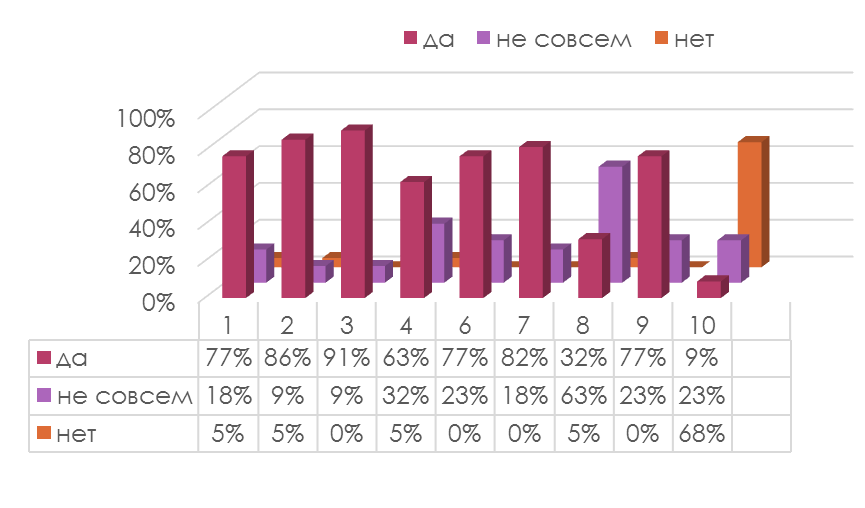 Рис. 1 – Результаты анкетирования «Изучение характера отношений между педагогами и родителями»Таблица 2 – Результаты анкетирования «Изучение уровня взаимодействия дошкольной образовательной организации и семьи» Анализ ответов родителей, принимавших участие в анкетировании, о формах предоставления информации показал, что педагоги группы в основном используют стандартные формы работы с родителями: беседа, информационный стенд, собрание, сайт ДОУ. Результаты об использовании педагогами традиционных форм просвещения родителей подтверждаются ответами родителей о наиболее эффективных формах работы. Набольшую популярность получили следующие формы работы дошкольного учреждения с родителями, по мнению опрошенных: родительские собрания (67,1%), индивидуальные беседы и консультации (38,6%) и совместные праздники и развлечения (50%). Родители указали такие формы как тренинги, мастер-классы, семинары (4,3%), посещение родителями занятий в детском саду с их последующим обсуждением (25,3%). Такие ответы можно объяснить склонностью родителей к привычным, менее затратным по времени и эмоциональным нагрузкам, формам работы. Педагоги информируют родителей об образовательном процессе (особенностях работы специалистов дошкольной образовательной организации, ежедневных мероприятиях в группе) - 85%, о целях и задачах деятельности (77,2%), раскрывают деятельность учреждения в физкультурно-оздоровительном направлении (профилактика плоскостопия, закаливание, профилактика респираторных и инфекционных заболеваний в детском коллективе) – 45,6%, особенностях подготовки ребенка к школе - 20%. О режиме работы дошкольного учреждения (часы работы, праздники, нерабочие дни) 100% опрошенных родителей получают информацию систематически и достаточно. Информация о питании (меню) предоставляется, по мнению 91,4% родителей. Среди ответов родителей не отмечаются варианты ответов «негативная информация» (0%), «совсем не получаю информацию» (0%). Низкий процентный показатель отмечается в информированности родителей о достижениях детей в течение дня (10%). Выяснилось, что большинство родителей считают себя грамотными воспитателями своего ребенка, понимают его, стараются не наказывать, но в тоже время, большинство родителей 70% перекладывают ответственность за воспитание детей на педагогов, мотивируя это нехваткой свободного времени и тем, что данным вопросом должны заниматься только специалисты. Опрос показал, что 35% родителей получают педагогические знания через средства массовой информации (газеты, журналы, телевидение), 15% опираются на жизненный опыт и интуицию, 26% обращаются за консультацией к педагогам в случае крайней необходимости, из них удовлетворены информацией лишь 36,8%на вопрос, почему родители не обращаются к педагогам детского сада за помощью, большая часть (55%) отвечали, что не видят особых трудностей и справятся сами. Результаты мнения родителей относительно совместной проектной деятельности выглядели следующим образом: 20% родителей настроены позитивно, демонстрируют готовность сотрудничать, но с оговоркой (дефицит времени), у 80% отсутствует четкое представление о системе совместной работы родителей и педагогов.        Таким образом, анкетирование родителей по вопросу системы взаимодействия ДОУ с семьей позволяет выделить следующие затруднения:  1) недостаточная информированность родителей со стороны педагогов о     содержании и возможных формах организации детской деятельности, о развивающем эффекте всех видов детской деятельности и о роли семьи в процессе воспитания и развития ребенка;2) стереотипное представление родителей о деятельности образовательного учреждения;  3) склонность родителей к привычным, менее затратным по времени и эмоциональным усилиям, формам работы; 4) недостаточный уровень мотивации родителей к расширению форм взаимодействия с дошкольной образовательной организацией.Результаты анкетирования оформили в диаграмму, в которой отразили наиболее актуальные вопросы взаимодействия с родителямиРис.2 – результаты анкетирования «Изучение уровня взаимодействия дошкольной образовательной организации и семьи»2.2. Описание проектной деятельности во взаимодействии дошкольной образовательной организации и семьи.Таблица 3 – Тематика проектной деятельности по возрастам          Целью следующего этапа стало внедрение проектной деятельности в практику дошкольной образовательной организации, как формы взаимодействия с родителями.  МБДОУ «Детский сад №429» Автозаводского района г. Н. Новгорода является инновационной районной площадкой по теме: «Моделирование мыслительных действий как средство активизации речевого развития детей», научный руководитель к.п.н. Сидорчук Т.А.  В МБДОУ «Детский сад №429» г. с 2013 года внедряется в работу с детьми методический комплекс по освоению детьми способов познания «Я познаю мир». Т.А. Сидорчук. Одним из разделов комплекса является: освоение детьми способов исследовательской деятельности, т. е. проектная деятельность.          В методическом комплексе дан алгоритм организации проектной деятельности:1) Постановка проблемы; 2) Копилка (сбор информации по проблеме при участии родителей, проведение образовательных ситуаций с детьми); 3) Картотека (систематизация знаний детей по основаниям); 4) Модель (создание обобщенного правила); 5) Решение творческих задач. Создание продукта; 6) Презентация; 7) Выход на новый проект. [27, с. ]         Начиная проектную деятельность,  необходимо  познакомить родителей с организацией проектной деятельности с дошкольниками в учреждении, обогатить знания родителей об этом виде деятельности: ее этапах, требованиях к процессу и результатах выполнения, чтобы родители были готовы к содействию своему ребёнку, если он обратиться к ним за помощью. Здесь самое главное, чтобы родители поняли какова их роль в работе над проектом, что участие в проектной деятельности – сложный труд и для ребенка, и для родителя, что именно этот вид деятельности способствует воспитанию и развитию успешного дошкольника Данная информация предоставляется родителям на собрании, одной из самых традиционных, но эффективных познавательных форм работы с семьей. Однако из опыта работы известно, что на непосредственное проведение встреч в виде отчетов и поучающих бесед родители откликаются неохотно, что вполне понятно. Выход из этого положения в изменении форм и методов проведения. Собрание на тему «Учимся проектировать вместе, или что такое детское проектирование» проводилось в нетрадиционной форме (см. Приложение 2).  Общение было построено на диалоге. Данный подход потребовал более тщательной и длительной подготовки, но и результат стал ощутимее. Помощь в организации и подготовке материалов к собранию оказали родители, которые в анкетах продемонстрировали готовность к сотрудничеству. На собрании дети показали презентацию проекта «Издательское бюро», а родители поделились опытом совместной работы над проектом. На собрании было принято решение: педагогам и родителям осуществлять взаимодействие друг с другом на основе проектной деятельности, стремясь к созданию благоприятных условий для развития и обучения детей в сложившемся коллективе.         Работу по реализации проекта во взаимодействии с родителями от выбора темы до презентации рассмотрим на примере проекта «Войди в мир сказки». Основой выбора темы проекта прежде всего, является с одной стороны желание детей (научится придумывать сказки), с другой – проблема, выявленная педагогом в ходе анкетирования родителей по проблеме приобщения детей к чтению и интересы родителей повысить педагогическую культуру по проблеме приобщения дошкольников к книге, зарождению традиций семейного чтения. Для реализации проекта планировалось его содержание (цель, план, привлечение всех участников образовательных отношений, составление плана –схемы проекта, сбор и накопление материала, рекомендации для родителей и задания для самостоятельного выполнения, презентация проекта). Составленный план действий уточнялся и изменялся на протяжении всего периода разработки проекта. В него включались мероприятия, предложенные детьми (драматизация наиболее понравившейся сказки) и родителями (экскурсия в библиотеку).Цель: формирование устойчивого интереса дошкольников к книге, художественной литературе через создание единой системы работы между дошкольной образовательной организацией, и семьей.Задачи: 1.Создать у детей интерес к чтению сказок, обсуждению прочитанного произведения и полезному времяпровождению с книгой.2. Расширить опыт взаимодействия детей с взрослыми.3. Познакомить детей с разными по стилистике сказками.4. Способствовать приобщению родителей к жизни детей в группе, созданию атмосферы сотрудничества, реализации художественно – речевых способностей родителей.1 этап постановка проблемы: Наша проектная деятельность начинается с того, что мы учим детей выделять и формулировать проблему, по схеме:1) Что имеем - снижен интерес к чтению у дошкольников; резко сокращена доля чтения в структуре свободного времени детей.2) Что хотим – познакомиться с разными сказками, научиться придумывать сказки.3) Что мешает – родители мало читают детям, у детей мало знаний о стилистике сказок, низкий уровень речевого творчества.         Затем формируется представление о том, как реализовать данные интересы как можно полнее. Дети выделяют факторы, которые мешают достичь реализации детских интересов. В процессе работы над проектом помехи должны устранятся. На этом этапе для вхождения родителей в проблему были использованы следующие формы работы: консультации: «Книга в жизни ребенка»», «Роль чтения в развитии ребенка дошкольного возраста», «Воспитание будущего читателя»; Мастер – класс «Что и как читать ребенку дома?»; посещение родителями занятий по ознакомлению с художественной литературой.2 этап-сбор копилок: Совместно с детьми и родителями мы собрали библиотеку сказок. Мы анализировали сказки и собирали копилки героев сказок, их черт характера, мест случившихся историй, волшебников и волшебных вещей, зачинов и концовок сказок. Обсуждая с детьми смысл пословиц и поговорок, собрали копилку мудрых мыслей. Создали копилку игр и творческих заданий по подготовке к составлению текстов сказочного содержания. Посетили библиотеку где нам показали компьютерную презентацию «Чтение с увлечением» и подарили «Сказочный рюкзачок» с книгами для нашей групповой библиотеки сказок. 3 этап-создание картотек: На этом этапе провели классификацию прочитанных сказок, подобрали картинки для создания картотек: «Сказочных героев», «Волшебников и волшебных вещей», «Зачинов и концовок сказок», «Характеров героев», «Сказочных жилищ». Всю эту информацию разместили в лепбуке «Войди в мир сказки», который в последствии использовали для создания творческих заданий и игр.4 этап- составление модели: На данном этапе был определен алгоритм сочинения сказки методом «Каталога». За его основу взят алгоритм, предложенный Т.А. Сидорчук в пособии «Формирование навыков мышления, воображения и речи дошкольников». [28, с.183]          Алгоритм составления текстов сказочного содержания методом «Каталога»:1) Выбираем из картотеки зачин сказки.2) Выбираем первого героя (рассказываем где живет, какой у него характер.3) Выбираем второго героя (рассказываем где живет, какой у него характер).4) Рассказываем, что они делали вместе и какая у них возникла проблема.5) Выбираем из картотеки помощника (волшебник или волшебный предмет, еще один герой).6) Рассказываем о их совместной деятельности по решению проблемы.7) Описываем результат.8) Выбираем из копилки концовку сказки.9) Придумывание названия и изготовление книжки самоделки.5 этап-решение творческой задачи, создание продукта: На данном этапе родители вместе с детьми, в рамках родительской  гостиной «Читаем и играем вместе», читали сказки, играли в игры и выполняли творческие задания, позволяющие усвоить различные варианты действий и взаимодействий героев, увидеть неограниченные возможности создания образов и их характеристик, узнать, что сказка может быть развернута в любом месте и в любое время, учатся делать фантастические преобразования реальных объектов с помощью типовых приемов фантазирования. Учились составлять сказки методом каталога по алгоритму. Участвовали в выставках детских рисунков и поделок, сделанных по мотивам прочитанных произведений, оформлении макетов по мотивам любимых сказок.  Кроме того, родители рассказывали о том, как они приучают детей к чтению, с какого возраста, что интересно детям и им самим. Таким образом, осуществляется обмен родительским опытом по привлечению детей к чтению в семье.  Для родителей было проведено открытое занятие «В гостях у сказки» (составление сказки методом «Каталога»), викторина «Сказочная страна» (см. Приложение 6) стала ярким итогом совместной работы. Многие родители вместе с детьми придумали сказки и оформили книжки самоделки и презентовали их в группе6 этап-презентация: Презентация проекта проходила в виде экскурсии по библиотеке сказок собственного сочинения группы. Дети - экскурсоводы рассказывали о своих исследованиях и о сказках, которые сочинили сами.   Давали зрителям творческие задания, используя лепбук «Войди в мир сказки».7этап – выход на новый проект: подход с применением ТРИЗ-технологии в организации проектной деятельности обязательно включает седьмой этап «Новая проблема». На этом этапе мы вместе с детьми проанализировали проделанную работу, отметили интересные моменты, затруднения и определились с новой проблемой. Предметом наших дальнейших исследований станут рассказы.         Практическая значимость нашего проекта заключается в создании детьми книг, которые могут читать другие дети. Дети дарили свои книги малышам и гостям группы. В результате совместной проектной деятельностиродители стали проявлять искренний интерес к жизни группы, научились выражать восхищение  результатами  и  продуктами  детской  деятельности,  эмоционально поддерживать своего ребенка. Они активно принимали участие в организованных нами проектах, с удовольствием мастерили поделки, оформляли альбомы, готовили фотовыставки и фотоальбомы.      Хочется отметить то, что часто инициатива исходила от самих родителей. Они настолько увлекались проектом, что наравне с детьми становились его  самыми активными участниками.   Родители сами предлагали темы проектов, которые мы запланируем в работе с ними в дальнейшей работе. Таким образом, можно сказать, что использование проектной деятельности в работе с родителями способствовало сближение родителей и воспитателей в вопросах воспитания, а также побудило родителей к активному участию в образовательном процессе дошкольной образовательной организации. В завершении опытно-практической работы с целью проверки эффективности метода проектов, как формы взаимодействия дошкольной образовательной организации с семьей, были предложены те же самые анкеты, что и в начале исследования.  Анализ анкет показывает, что степень инициативности родителей выросла на 41%.  Улучшились и взаимоотношения родителей группы между собой 60% опрошенных считают их партнерскими. Мы наблюдаем заинтересованность взрослых в жизни ребенка, активизацию их родительского потенциала. Критерием эффективности использования различных форм и методов в работе с родителями является искреннее проявление их интереса к жизни группы, к занятиям детей, активное участие в совместных мероприятиях. Изменился характер взаимодействия педагогов с родителями, многие из них стали активными участниками всех дел детского сада и незаменимыми помощниками воспитателей. Сталкиваясь с проблемами в воспитании детей, родители все чаще обращаются за квалифицированной помощью к педагогам. На 23% больше родителей стали проявлять интерес к новинкам педагогической литературы. На 60% возросла готовность родителей заниматься проектной деятельностью. Все это является достаточно высоким показателем эффективности организации взаимодействия с семьями воспитанников в группе.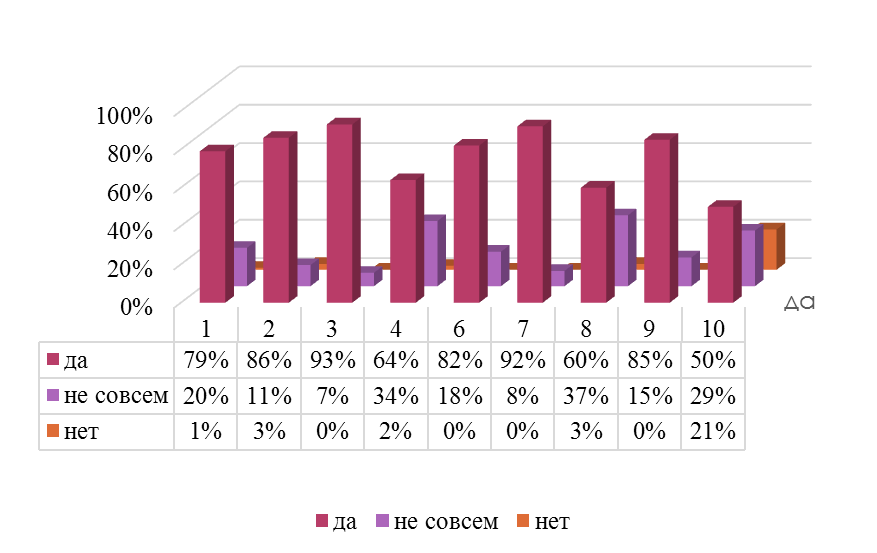 Рис.3 – Результаты повторного анкетирования «Изучение характера отношений между педагогом и родителями»Рис.4 – Результаты повторного анкетирования родителей «Изучение уровня взаимодействия дошкольной образовательной организации и семьи»2.3. Выявление модели сотрудничества дошкольной образовательной организации и семьи на основе проектной деятельности.         Проектная деятельность – это модель сотрудничества дошкольной образовательной организации и семьи, которая призвана решать следующие задачи:1) создать социокультурную среду общения детей и взрослых, способствующую развитию ребенка;2) формировать систему поддержки важных социальных функций семьи: воспитательной, досуговой, влияющих на качество семейного воспитания детей дошкольного возраста;3) обеспечение методического, материально – техническое сопровождения данного направления в деятельности дошкольного образовательного учреждения;4) расширении представления и обогащения знаний родителей по вопросам организации совместной проектной деятельности;5) гармонизировать детско-родительские отношения, реализуя принцип сотрудничества детей и взрослых.        Основные принципы взаимодействия с семьями воспитанников при реализации проектов:1) родители и педагоги являются партнерами в воспитании и обучении детей;2) единое понимание педагогами и родителями целей и задач воспитания и обучения детей;3) помощь ребенку, уважения и доверия ему как со стороны педагогов, так и со стороны родителей;4) знание педагогами и родителями воспитательных возможностей коллектива и семьи и использование их в совместной работе с детьми;5) постоянный анализ процесса взаимодействия семьи и дошкольной образовательной организации, его промежуточных и конечных результатов.Механизм взаимодействия дошкольной образовательной организации и родителей. Правило первое - информированность. Родители должны знать о содержательных аспектах семейных проектов, поэтому им предлагается информация о возможных способах участия в проекте, о сроках каждого этапа, о том, где и как будет происходить сбор сведений, о способе презентации проекта. Для этого в групповой приемной выделено специальное место, где размещается все, что касается совместной проектной деятельности педагогов, родителей и детей. Информация оформляется в понятной, привлекательной для родителей форме, регулярно обновляется.                                                                                                                          Правило второе - добровольность и возможность выбора. При организации  деятельности по реализации совместного проекта учитываются интересы и возможности родителей. Для этого им заранее предлагают варианты участия в проекте, проводится обучение и консультирование тех родителей, кто выразит такое желание.  Правило третье - чувство успешности. Родители, как и дети, должны испытывать чувство успешности от участия в общей деятельности, поэтому участие всех членов семьи в проектной деятельности поддерживается и поощряется, выносится благодарность каждому участнику проекта за его персональный вклад. В группе выделено специальное место для размещения благодарственных листов, писем, грамот.         Формы работы с родителями:1) Индивидуальные и групповые консультации по теме проектов;2) Домашнее задание по сбору информации к проекту;3) Практическая деятельность по изготовлению макетов, газет, карт и костюмов, презентаций;4) Развлечения и театрализованные представления;5) Организация экскурсий и целевых прогулок;6) Беседы и анкетирование.Таблица 4 - Примерное распределение совместных проектных действий воспитателя, родителей и детей на этапах проектирования.Советы воспитателю по работе над проектом1. Глубоко изучите тематику проекта. 2. При составлении совместного плана с детьми по реализации проекта поддерживайте детскую инициативу. 3. Заинтересуйте каждого ребенка тематикой проекта. 4. Создайте игровую мотивацию, опираясь на интересы детей.5. Вводите детей в проблемную ситуацию, доступную для их понимания, с опорой на детский личный опыт. 6. Тактично рассматривайте все предложенные детьми варианты решения проблемы: ребенок должен иметь право на ошибку и не бояться высказываться. 7. Соблюдайте принципы последовательности и регулярности в работе над проектом. 8. В ходе работы над проектом создавайте атмосферу сотворчества с ребенком, используя индивидуальный подход. 9. Творчески подходите к реализации проекта, ориентируйте детей на использование накопленных наблюдений, знаний, впечатлений. 10. Ненавязчиво вовлекайте родителей в совместную работу над проектом, создавая радостную атмосферу совместного с ребенком творчества 11. Заключительный этап проекта следует тщательно готовить и проводить в виде праздника, шоу, театрализованного действа и т. п. Переход дошкольного учреждения на проектный метод деятельности, как правило, осуществляется по следующим этапам: 1)  занятия с включением проблемных ситуаций детского экспериментирования и т. д. ;2) комплексные блочно-тематические занятия;3) интеграция: частичная или полная;4) метод проектов, как форма организации образовательного пространства; как метод развития творческого познавательного мышления.          В целях ознакомления с опытом проектной деятельности коллег дошкольных учреждений России, работающих в инновационном режиме, изучите материалы конференций и стажировок, проводимых ОО «Волга – ТРИЗ» в городах Ульяновск, Миасс, Челябинск, Череповец, Нижний Новгород и др. Внедряйте в работу с детьми методический комплекс по освоению детьми способов познания «Я познаю мир» Т.А.Сидорчук. Участвуйте в конкурсе «Мой проект» в г. Ульяновске и других конкурсах детских проектов на муниципальном, региональном и областном уровнях.         План работы воспитателя по подготовке проекта 1. На основе изученных проблем детей поставить цель проекта. 2. Разработка плана достижения цели (воспитатель обсуждает план с родителями). 3. Привлечение специалистов к осуществлению соответствующих разделов проекта. 4. Составление плана-схемы проекта. 5. Сбор, накопление материала. 6. Включение в план-схему проекта занятий, игр и других видов детской деятельности. 7. Домашние задания для сам. выполнения. 8. Презентация проекта, открытое занятие.Советы родителямРодители,  могут принимать участие в реализации проекта вместе с ребёнком. Семейный проект – это замечательная возможность  для родителей показать ребёнку свой интерес к его занятиям, приобщится к миру его увлечений,  повысить свой родительский авторитет (ведь Вы будете  источником знаний Вашего ребёнка).       Как оформить презентацию семейного проекта?В форме коллажа, альбома эскизов деревьев, фотоальбомы, лепбука.  На главном месте, конечно же, будет РАБОТА ВАШЕГО РЕБЁНКА: рисунок, аппликация или фотография поделки, проведения опыта (или результат). Помогите ребёнку составить рассказ о том, что он узнал, и что будет рассказывать детям на презентации Вашего семейного проекта. Рассказ следует поместить рядом с работой ребёнка.                                                                                         КАК ВЫБРАТЬ ТЕМУ ДЛЯ ПРОЕКТА?Всегда следует исходить из интересов Вашего ребёнка (какие вопросы он чаще всего задаёт:Какие бывают машины? Почему машины ездят?Почему собаки кусаются?Почему после дождя много червяков?Можно ли жить в космосе?Динозавры – древние жители планеты Земля.     Тему проекта может «подсказать» деятельность детей в детском саду. Так, в период опадания листьев с деревьев дети в детском саду продолжают расширять свои представления об изменениях в жизни растений: знакомятся с разными видами деревьев, узнают, почему деревья сбрасывают листья на зиму, какую пользу это приносит другим обитателям леса.  Что делают деревья зимой.    Родители вместе с ребёнком могут узнать подробней о том, почему ель не сбрасывает хвоинки на зиму.Что узнать?- Что такое хвоинки?- Почему деревья изменили свои листья?- Найти друзей ели в нашей стране и в других странах;- Сравнить разные хвойные деревья;- Уточнить все ли лиственные деревья сбрасывают листья;- Какую пользу приносят хвойные деревья лесу и человеку;Как узнать?                                                               - Чтение познавательной литературы; Интернет- Чтение детской художественной литературы;- Просмотр фильмов;-Зарисовка разных хвойных деревьевВЫВОДЫ ПО ГЛАВЕ 2Во второй главе был представлен опыт использования проектной деятельности, как формы взаимодействия дошкольной образовательной организации и семьи. Таким образом, анализ результатов использования проектной деятельности в работе с родителями даёт возможность отметить, что технология проектирования:1) укрепляет взаимодействие педагогического коллектива с детьми и их родителями; 2) создает единое образовательно-культурное пространство дошкольного учреждения; 3) повышает интерес родителей к развитию и воспитанию детей, к организации и содержанию педагогического процесса;3) повышает уровень психолого-педагогической грамотности родителей и культуры межличностного общения детей и взрослых;4) способствует внесению новых идей в разработку содержания и методов взаимодействия с родителями. Проектная деятельность является уникальным средством обеспечения сотрудничества дошкольной образовательной организации и семьи, способом реализации личностно ориентированного подхода к образованию.ЗАКЛЮЧЕНИЕВ работе исследован вопрос взаимодействия дошкольной образовательной организации и семьи на основе проектной деятельности.Первоначально в ходе изучения психолого-педагогической литературы была раскрыта сущность взаимодействия дошкольной образовательной организации и семьи и определены теоретические основы использования проектной деятельности, как формы взаимодействия дошкольной образовательной организации и семьи.На основании теоретических положений была построена опытно практическая работа на базе подготовительной группы МБДОУ «Детский сад №429»  города Нижнего Новгорода по организации проектной деятельности во взаимодействии дошкольной образовательной организации и семьи, которая проходила в три этапа. На первом этапе был исследован исходный уровень эффективности взаимодействия дошкольной образовательной организации и семьи. Исходя из полученных результатов на втором этапе была реализована проектная деятельность во взаимодействии дошкольной образовательной организации с родителями. На третьем этапе были подвергнуты анализу результаты опытно-практической работы и выявлена модель сотрудничества дошкольной образовательной организации и семьи на основе совместной проектной деятельности. В результате проведенного исследования были сделаны следующие выводы:1. Анализ литературы показал, что общение педагогов с родителями воспитанников всегда было и остаётся актуальным вопросом. Происходящие в государстве, обществе и образовании перемены предъявляют новые требования к характеру и качеству отношений дошкольной образовательной организации и семьи. В теории и практике разработаны и апробированы разнообразные формы и методы взаимодействия дошкольной образовательной организации  и семьи. Их применение зависит от профессионализма и опыта педагогов, от особенностей контингента родителей. В настоящее время особой популярностью, как у педагогов, так и у родителей пользуются нетрадиционные формы общения. Они направлены на установление неформальных контактов с родителями и привлечение их внимания к детскому саду. Но как показала практика педагогическое содержание при организации таких форм общения часто отходит на второй план.2. В последнее время в ДОУ внедрена и активно используется новая форма работы - проектная деятельность.  Совместная проектная деятельность воспитателей, родителей и детей является эффективным средством интеграции дошкольной образовательной организации и семьи. Она обеспечивает условия социальной компетентности ребенка. Метод проектов позволяет оптимизировать стиль общения - плавно перейти от авторитарного стиля к сотрудничеству педагога, детей и родителей.Достоинства метода проектов:а) Метод проектов динамично отражает меняющиеся потребности общества и тем самым позволяет дошкольному образованию быть адекватным социальному заказу и насущным потребностям детей.б) Метод проектов даёт чёткий алгоритм действий для формирования внутренней структуры деятельности ребёнка.в) В основе метода проекта лежит интеграция различных образовательных областей. Это формирует у детей целостную картину мира и служит средством реализации здоровьесберегающих технологий в дошкольном образовании, что способствует снижению перегрузки.г) Метод проектов позволяет оптимизировать стиль общения - плавно перейти от авторитарного стиля к сотрудничеству педагога, детей и родителей.3. Изучение исходного уровня эффективности взаимодействия дошкольной образовательной организации и семьи выявил ряд недостатков:а) недостаточная информированность родителей со стороны педагогов о     содержании и возможных формах организации детской деятельности, о развивающем эффекте всех видов детской деятельности и о роли семьи в процессе воспитания и развития ребенка;б) стереотипное представление родителей о деятельности образовательного учреждения;  в) склонность родителей к привычным, менее затратным по времени и эмоциональным усилиям, формам работы; г) недостаточный уровень мотивации родителей к расширению форм взаимодействия с дошкольной образовательной организацией.4.  Использование проектной деятельности как формы взаимодействия с родителями позволило педагогам выявлять индивидуальные интересы участников проекта и формировать их компетентность. Родители получили возможность осознать имеющийся и приобрести новый опыт конструирования собственного родительского поведения, транслирующего детям знания, установки и ценности, образцы компетентного поведения. Вовлеченность в проект позволяет всем членам семьи стать непосредственными участниками образовательного процесса, обогатить свой педагогический опыт, открыть неизвестные стороны собственного ребенка, испытать чувство удовлетворения от своих успехов и успехов ребенка. В такой ситуации педагог становится привлекательным партнером по общению. Педагог проектирует, планирует систему воздействий на ребенка, ее содержательные, дидактические компоненты, прогнозирует результат. Эрудиция, жизненный и профессиональный опыт родителей служат источником информации и реальной помощи педагогу. В результате опытно-практической работы была выявлена модель взаимодействия дошкольной образовательной организации и семьи на основе совместной проектной деятельности, даны рекомендации родителям и воспитателям. Проектный метод во взаимодействии дошкольной образовательной организации на практике показал свое преимущество и эффективность. Итак, наше исследование показало, что проектная деятельность - современная форма взаимодействия педагогов и родителей, позволяющая наладить динамичную и действенную связь в работе детского сада с семьей. Цель исследования достигнута, поставленные задачи решены в полной мере, выдвинутая гипотеза подтверждена.СПИСОК ИСПОЛЬЗУЕМЫХ ИСТОЧНИКОВЗакон РФ от 29. 12. 2012 № 273- ФЗ «Об образовании в Российской Федерации»  // Российская газета-Федеральный выпуск № 5976(303) от 31.12. 2012г. Электронный ресурс] // http: rg.ru/gazeta/rg/2012/12/31/ htmlФедеральный государствееный образовательный стандарт дошкольного  образования [Текст]: Приказ Минобрнауки России от 17.10.2013 №1155 «Об утверждении федерального государственного образовательного стандарта» (Зарегистрировано в Минюсте  России 14.11.2013 №30384) [Электронный ресурс]. - //http: id25101/ edu35.ru/ourchhome/obraz-standarty/128-fgos-do. html От рождения до школлы. Примерная общеобразовательная программа дошкольного образования (пилотный вариант) Текст /под ред. Н.Е. Вераксы, Т.С. Комаровой, М.А Васильевой, М.: МОЗАИКА-СИНТЕЗ, 2014.-368с Арнаутова, Е.П. Практика взаимодействия семьи и современного детского сада. Методическое пособие для воспитателей дошкольных образовательных учреждений. [Текст] / Е.П.Арнаутова – М.: ВЛАДОС, 2008. - 153 с.Арнаутова, Е.П. Педагог и семья. [Текст] / Е.П.Арнаутова. -  М.: Изд. Дом «Карапуз», 2002. – 96 с.Березина, В.А. Педагогическое сопровождение семейного воспитания: Программы родительского всеобуча. [Текст] / В.А Березина, Л.И. Виноградова, О.И. Волжина. - С. - Пб.: Каро, 2011. - 212 с.Веракса, Н. Е. Проектная деятельность дошкольников. Пособие для педагогов дошкольных учреждений [Текст] /Н. Е. Веракса, А. Н. Веракса. — М.: Мозаика-Синтез, 2008. — 112 с.                                            Виноградова, Н. А. Образовательные проекты в детском саду. Пособие для воспитателей и родителей [Текст] /Н. А. Виноградова, Е. П. Панкова. — М.: Айрис-Пресс, 2008. — 208 с.Воспитание дошкольника в семье. Вопросы теории и методики [Текст] / Т.А.Маркова – М.: Педагогика, 1979 – 192 с.Густомясова, А. Воспитание социальной компетентности. [Текст] / А. Густомясова // Дошкольное воспитание. 2008. № 5. – С. 67 – 73.Данилина, Т.А. Современные проблемы взаимодействия дошкольного учреждения с семьей. [Текст] / Т.А. Данилина //Дошкольное воспитание. - 2013. -№3. – С. 87-91.Доронова, Т.Н. Дошкольное учреждение и семья – единое пространство детского развития.  Методическое руководство [Текст] / Т.Н.Доронова, Е.В. Соловьева, А.Е. Жичкина и др. – М.: ЛИНКА-ПРЕСС, 2013. – С. 25-26.Дуброва,В.П. Теоретико-методические аспекты взаимодействия детского сада и семьи. Учебное пособие. [Текст] / В.П.Дуброва. -  Минск, 1997. – 113с. Евдокимова, Е. С. Технология проектирования в ДОУ [Текст] / Е. С. Евдокимова. — М.: Т Ц Сфера, 2006. — 64 с.Евдокимова, Е.С. Педагогическая поддержка семьи в воспитании дошкольника. [Текст] / Е.С. Евдокимова. – М.: ТЦ Сфера, - 96с.Захарова, М.А. Проектная деятельность в детском саду: родители и дети. [Текст] / М.А. Захарова, Е.В. Костина. – М.: Школьная пресса, 2010. – 63с.Зверева, О.Л. Общение педагога с родителями в ДОУ [Текст]: пособие для практических работников ДОУ / О.Л. Зверева, Т.В. Кротова. - М.: ТЦ Сфера, 2010. – 129 с.Зверева, О.Л. Семейная педагогика и домашнее воспитание. Учебное пособие для студентов выш. пед. учеб. заведений [Текст]: / О.Л. Зверева, А.Н. Ганичева. – М.: изд. центр Академия, 2000. – 160с.Зверева, О.Л. Современные формы взаимодействия ДОУ и семьи [Текст]: / О.Л. Зверева // Воспитатель ДОУ. – 2012. – № 4. – С. 74-83.Кагаров,  Е.Г. Метод проектов в трудовой школе Текст /Е.Г. Кагаров- Л.: Брокгауз- Ефрон, 1926.-88сКиселева, Л.С Проектный метод в деятельности дошкольного учреждения [Текст] / Л.С Киселева Т. А. Данилина Т. С. Лагода и др. — М.: АРКТИ, 2003 — 96 с.Козлова, А.В. Работа ДОУ с семьей: диагностика, планирование, конспекты лекций, консультации, мониторинг. [Текст] / А.В Козлова, Р.П. Дешеулина. - М.: Творческий Центр, 2014.- 137 с.Кузнецова, А. А. В помощь специалистам Центра «Проект шаг за шагом». Методическое пособие. [Текст] /А.А. Кузнецова, И.В. Матвеева. — Ярославль: Методическое отделение Центра «Наставник», 2009. — 40 с.Майер, А.А. Управление инновационными процессами в ДОУ: Методическое пособие. [Текст] / А. А. Майер. — М.: ТЦ «СФЕРА», 2008. — 128 с.Парамонова, Л.А. Дошкольное и начальное образование за рубежом: История и современность: Учеб. пособие. [Текст] / Л.А. Парамонова, Е.Ю. Протасова – М.: Изд-во АСТ, 2001. – 426с.Полат, Е.С. Новые педагогические и нформационные технологии в системе образования [Текст ] / под. Ред Е.С.-М . Академия, 2002. -272сСидорчук, Т.А. Я познаю мир. Методический комплекс по освоению детьми способов познания. [Текст] / Т.А. Сидорчук – Ульяновск,ООО «Мастер студия», 2014. -120 с. Сидорчук, Т.А. Методы формирования навыков мышления, воображения и речи дошкольников. Учебное пособие для работников дошкольных учреждений. [Текст] /  Т.А. Сидорчук – АОПервая образцовая типография, филиал Ульяновский дом печати, 2015. – 248с.Солодянкина, О.В. Сотрудничество дошкольного учреждения с семьей. [Текст] / О.В. Солодянкина. – М.: Аркти,2014. – 80 с.Тимофеева, Л.Л. Проектный метод в детском саду [Текст] / Л.Л. Тимофеева. — СПб.: ООО «Издательство «Детство-пресс», 2011. — 80 с.Урмина, И. А Инновационная деятельность в ДОУ: методическое издание [Текст] / И.А. Урмина, Т.А Данилина.- М.: Линко-пресс, 2009.- 319сШанский, Н.М. Школьный энтимологический словарь русского языка. Происхождение слов. [Текст] / Н.М. Шанский, Т.А. Боброва. – М.: Дрофа, 2004. – 398сШтанько, И. В. Проектная деятельность с детьми старшего дошкольного возраста [Текст] / И. В. Штанько // Управление дошкольным образованием. — № 4. — 2004.- 182 с. Интернет-ресурсы1. Нетрадиционные формы взаимодействие ДОУ и семьи [Электронный ресурс]. — Режим доступа: http://festival.1september.ru/articles/. 2. Взаимодействие дошкольного образовательного учреждения и семьи [Электрон-ный ресурс]. — Режимдоступа:http://www.ivalex.vistcom.ru/metod8-2.htm. 3. Куликова Т.А. Семейная педагогика и домашнее воспитание [Электронный ре-сурс]. — Режим доступа: http://pedlib.ru/Books/3/0386/index.shtml?from_page=199                                                                              ПРИЛОЖЕНИЕ 1                             КРИТЕРИИ ОЦЕНКИВЗАИМОДЕЙСТВИЯ ДЕТСКОГО САДА И СЕМЬИ (КРОТОВА Т.В.)                    Для проведения такой оценки предлагается проанализировать ряд документов, в которых находят отражение планируемые и проводимые мероприятия по взаимодействию с семьей (годовой план, календарные планы воспитательно-образовательной работы, протоколы родительских собраний). Критерии анализа годового плана:1. планирование задач на диагностической основе с учетом анализа достижений и трудностей в работе с семьей за прошлый год;2. учет интересов и запросов родителей при планировании содержания мероприятий;3. планирование мероприятий по работе с семьей в каждом разделе годового плана;4. разнообразие планируемых форм работы;5. планирование работы по повышению профессиональной компетентности педагогических кадров по вопросам взаимодействия с семьей; разнообразие форм методической помощи педагогическим кадрам в вопросах взаимодействия с семьей (педагогические советы, семинары, работа в творческих группах, консультации, деловые игры, тренинги и т.д.);6. выявление, обобщение, внедрение успешного опыта работы отдельных педагогов с семьями воспитанников внутри учреждения, микрорайона, округа;7. выявление передового опыта семейного воспитания и распространение его внутри дошкольного учреждения, внутри микрорайона, в округе. Критерии анализа планов воспитательно-образовательной работы педагогов:1) планирование содержания мероприятий на основе учета интересов, нужд, потребностей родителей;2) разнообразие планируемых форм работы с семьей;3) наличие анализа результативности проведенных мероприятий.Критерии анализа протоколов родительских собраний:1) разнообразие тематики и форм проведенных собраний;2) отражение в протоколе активности родителей (вопросы, пожелания, предложения со стороны родителей);3) учет мнения и пожеланий родителей при организации последующих мероприятий.Предложенные критерии анализа документов позволяют определить: учитывает ли ДОУ их потребности семьи, наполняет мероприятия содержательным и интересным для родителей материалом, стремится ли к постоянному повышению компетентности педагогов в области взаимодействия с родителями. Подтверждением того, что планируемые мероприятия действительно реализуются, являться фактический материал: сценарии и конспекты, фото- и видеоматериалы.Неформальный подход к организации взаимодействия педагогов и родителей требует учета особенностей каждой семьи, т.е. индивидуального подхода. Для анализа данного вопроса мы также предлагаем ряд критериев:1) проведение в ДОУ социологических срезов для получения данных о семьях;2) изучение уровня педагогической культуры родителей и стилей семейного воспитания;3) использование разнообразных форм коллективной и индивидуальной работы4) изучение запросов, нужд, интересов родителей;5) выявление, обобщение, внедрение передового опыта семейного воспитания;6) изучение мнения родителей о работе ДОУ и взаимодействии с педагогическим коллективом.Оценка состояния взаимодействия дошкольных учреждений с семьями позволяет условно подразделить детские сады на три уровня: высокий, средний и низкий.   Высокий уровень организации взаимодействия ДОУ с семьей:1. отсутствие формализма в организации работы с семьей;2. учет социального запроса (интересов, потребностей) родителей в планировании работы учреждения;3. социологический анализ контингента семей воспитанников (получение данных о составе семьи, образовании родителей и т.д.) и учет его особенностей в планировании работы;4. использование разнообразных форм работы с семьей (индивидуальных, коллективных, наглядно-информационных), поиск и внедрение в практику новых нетрадиционных форм работы с семьей;5. систематическая организация активной методической работы по повышению профессиональной компетентности педагогов ДОУ в области взаимодействия с семьей (использование разнообразных форм и методов методической работы с педагогическими кадрами);6. стремление к диалогу при организации работы с родителями;7. выявление, обобщение, распространение передового педагогического опыта взаимодействия с семьей, передового опыта семейного воспитания;8. «открытость» ДОУ для родителей;9. осознание коллективом доминирующей роли семейного воспитания и роли дошкольного учреждения как «помощника» семьи в воспитании детей. Средний уровень организации взаимодействия ДОУ с семьей:1. стремление администрации и педагогического коллектива к активному взаимодействию с семьями воспитанников, при доминирующей роли педагогов и наличии формального подхода к планированию работы по данному разделу;2. минимальный учет в работе интересов и потребностей, запросов родителей;3. изучение социального профиля семей воспитанников (без активного использования полученных данных в работе);4. сочетание использования во взаимодействии с семьей традиционных и нетрадиционных форм работы, при большем акценте на традиционные формы;5. нерегулярное проведение работы по повышению квалификации педагогов в области взаимодействия с семьей;6. организация открытых мероприятий для родителей в основном в праздничные дни;7. отсутствие изучения передового опыта воспитания детей в семье и его распространения среди родителей других воспитанников;8. использование наглядно-информационных форм работы с семьей, поиск путей наиболее рационального их применения.Низкий уровень организации взаимодействия ДОУ с семьей предполагает:1. формальный подход к планированию и осуществлению работы с семьей;2. отсутствие учета в работе интересов и потребностей и запросов родителей;3. изучение социального профиля семей воспитанников (без использования полученных данных в работе);4. бессистемное использование в работе только традиционных форм взаимодействия с семьей;5. организация открытых мероприятий для родителей только в дни праздников6. отсутствие изучения передового опыта воспитания детей в семье и его распространения среди родителей других воспитанников;7. отсутствие методической работы по повышению профессиональной компетентности воспитателей в области взаимодействия с семьей;8. неэффективное использование наглядно-информационных форм работы с семьей, стремление подменить непосредственное общение с родителями материалами различных стендов.                                                                                                  ПРИЛОЖЕНИЕ 2                                                                  АНКЕТА ДЛЯ РОДИТЕЛЕЙ «ИЗУЧЕНИЕ ХАРАКТЕРА ОТНОШЕНИЙ МЕЖДУ ПЕДАГОГАМИ И РОДИТЕЛЯМИ»  Администрация детского сада просит вас ответить на следующие вопросы. Надеемся, что ваши ответы помогут установлению взаимопонимания и доверия друг к другу в вопросах воспитания наших воспитанников - ваших детей.1. Нравится ли Вам наш детский сад?ДаНе совсемНет2. Доверяете ли Вы воспитателю вашего сына или дочери?ДаНе совсемНет3. Какие отношения преобладают между воспитателями и родителями в группе, которую посещает Ваш ребенок?ДоброжелательныеРавнодушныеКонфликтные4. Есть ли единство педагогических требований у Вас и педагогов к вашему ребенку?ДаНе совсемНет5. Был ли воспитатель вашего ребенка у вас дома в текущем году? Какова была цель визита?__________________________________________________________________6.Является ли для Вас педагоги группы источником поддержки вашей компетентности как родителя?            Да           Не совсемНетПредоставляется ли Вам право присутствовать в разные режимные моменты и наблюдать деятельность детей?ДаНе совсемНет8. Можно назвать взаимоотношения между родителями группы «партнерскими»?ДаНе совсемНет9. По вашему мнению, педагоги учитывают индивидуальные особенности каждого ребенка? ДаНе совсемНет10. Вы проявляете инициативу в проведении просветительских мероприятий для родителей, предлагает воспитателю свою помощь, делитесь своими идеями?РегулярноИногдаНетПримечание: Подписывать анкету не обязательно                                                                                             ПРИЛОЖЕНИЕ 3                                                              АНКЕТА ДЛЯ РОДИТЕЛЕЙ «ИЗУЧЕНИЕ УРОВНЯ ВЗАИМОДЕЙСТВИЯ ДОШКОЛЬНОЙ ОБРАЗОВАТЕЛЬНОЙ ОРГАНИЗАЦИИ ИСЕМЬИ	Цель данного исследования: выявить степень информированностиродителей относительно процесса воспитания в ДОУ, формахвзаимодействия ДОУ и семьи.Информированность родителей о деятельности ДОУ1.Обращаете ли вы внимание на информационные стенды, висящие в группе:    а) всегда    б) иногда    в) не вижу смысла на них смотреть.2.  Какую информацию Вы узнаете от педагогов:    а) об образовательном процессе;    б) о целях и задачах воспитания и обучения детей;     в) о режиме работы;     г) о питании;    д) о возможных профилактических мероприятиях;    е) оздоровлении и физическом развитии;   ж) подготовке ребенка к школе;    и) ежедневных достижениях ребенка;     к) негативную информацию о ребенке;    л) совсем не получаю информацию;  3.  Удовлетворены ли Вы информацией, получаемой от воспитателя?     а) да     б) нет     в) частично4. Почему Вы не обращаетесь к педагогам детского сада за помощью?  а) не вижу смысла  б) не вижу особых трудностей и справлюсь сам   г) нет необходимостиВовлеченность родителей в образовательный процесс ребенка.5.Какие формы работы ДОУ с семьей предложены Вам в детском саду?________________________________________________________________________________________________________________________6.Какие из известных форм совместной работы ДОУ и семьи Вы быотметили как интересные, полезные:    а) родительские собрания;    б) консультации, индивидуальная помощь семье;    в) семейный клуб;    г) практические семинары, тренинги, мастер-классы;    д) посещение родителями занятий в детском саду с их последующим обсуждением;7. Как часто Вы участвуете в совместных с ДОУ мероприятиях,посвященных работе с семьей?    а) постоянно, стараюсь принимать участие во всех мероприятиях;    б) очень редко;    в) никогда, считаю это бесполезной тратой времени.8. От чего зависит Ваше участие/неучастие в жизни ДОУ?     а) от наличия свободного времени;    б) от желания;    в) от понимания необходимости для развития ребенка;    г) затрудняюсь ответить.9.  Как Вы относитесь к совместной проектной деятельности?    а) настроены позитивно, готовы сотрудничать,    б) отсутствует четкое представление о системе совместной работы      родителей и педагогов10. Считаете ли Вы себя грамотными воспитателями своего ребенка, понимаете ли его, стараетесь не наказывать?    а) да    б) нет    в) затрудняюсь ответить11. Кто, по Вашему мнению, должен заниматься воспитанием и обучением ребенка?    а) ДОУ    б) семья    в) семья и ДОУ совместно12.    Из какого источника Вы получаете педагогическую информацию?       а) СМИ (газеты, журналы, телевидение)       б) педагогическая и психологическая литература       в) консультации у воспитателя и психолога в детском саду       г) интуиция       д) советы знакомых                                                                                                                                                       ПРИЛОЖЕНИЕ 4ПРОТОКОЛ РОДИТЕЛЬСКОГО СОБРАНИЯПрисутствовали:1.Воспитатель (Метелькова М.Н.).2. Родители в составе21 человека (регистрационный список прилагается).Отсутствовали 8 человек.Председатель: (ФИО).Секретарь: (ФИО).Тема: «Учимся проектировать вместе, или что такое детское проектирование?»Цель: познакомить родителей с проектной деятельностью, помочь родителям в организации совместной творческой деятельности в семье.Задачи:уточнить и расширить представления родителей о ПД, ее сути и значимости для развития и формирования личности ребенка;обсудить с родителями, в чем заключается их роль, как помочь ребенку добиться успеха в ПД;выявить, какие затруднения, с точки зрения родителей, могут возникнуть при подготовке проектов и как их разрешить;изучить образовательные и воспитательные возможности семей;мотивировать родителей на тесное сотрудничество семьи и школы в вопросах воспитания и образования детей.Вопросы:Детское проектирование.Анкетирование родителей по вопросам изучения их интересов. Презентация детского проекта «Издательское бюро»Ход собрания: Собрание проводится в форме круглого столаПо первому вопросу выступила воспитатель (Метелькова М.Н.).Уважаемые родители! Мы всегда рады видеть вас за нашим круглым столом Спасибо вам за то, что вы пришли на эту встречу. Это означает, что нас всех объединяет интерес к теме родительского собрания. Быстро летит время, и придет час, когда дети станут учениками. Будет ли школьная жизнь радостной для ребенка или омрачится неудачами, во многом зависит от нас, взрослых, оттого как мы сформируем познавательный интерес в дошкольные годы. Ребенок по своей натуре любознателен. Его интересует все новое, неизведанное. Стремление познавать часто подводят детей: ребенок режет салфетку, потрошит игрушку с целью узнавать, что там внутри, и почему она двигается. Этим малыш нередко доставляют нам взрослым, беспокойство. С каждым годом возрастает их любознательность к окружающему миру. Часто возникают вопросы: Что это? Для чего? Из чего сделано? У вас на столе лежат памятки «Как отвечать на детские вопросы». Какие из советов вы считаете самым основным, с какими не согласны? Почему? Как по вашему отвечать на детские почему, чтобы интерес, заключенный в вопросе не угасал? С целью формирование познавательных интересов и познавательных действий ребенка в различных видах деятельности в нашем детском саду применяется метод проектов.  Воспитатель проводит игру с родителями каждому участнику кидается мяч и предлагается назвать слово – ассоциацию на слово «проект». Какие ассоциации у вас возникли, но никто из вас не назвал словосочетание «детский сад». И правда на первый взгляд, проектная деятельность не совместима. Однако это не так. Давайте попробуем сформулировать, что такое «проект» вообще. Подводит итог высказываниям и дает официальное понятие проекту.Определение проектной деятельности.Проект – это специально организованный взрослым и выполняемый детьми комплекс действий, завершающийся созданием творческих работ. Проект, всегда предполагает решение какой – то проблемы.Проектная деятельность – деятельность, специально организованная взрослым и выполненная детьми, завершающаяся созданием определённого продукта.Главное - понимание детьми, для чего им нужны получаемые знания, где и как они будут использовать их в своей жизни.Актуальность метода проектов в ДОУ.В соответствии с требованиями ФГОС к ДО:Основными принципами дошкольного образования являются:содействие сотрудничеству детей и взрослых, признание ребенка полноценным участником (субъектом) образовательных отношений;поддержка инициативы детей в различных видах деятельности;формирование познавательных интересов и познавательных действий ребенка в различных видах деятельности;развитие творческой и самостоятельной личности;сотрудничество ДОУ с семьёй;Взаимодействие с родителями по вопросам образования ребенка, непосредственное вовлечение их в образовательную деятельность, в том числе посредством создания образовательных проектов совместно с семьей на основе выявления потребностей и поддержки образовательных инициатив семьи.Проектная деятельность в обучении дошкольников является подготовительным этапом для дальнейшей его реализации в работе учителя начальной школы. В школе введён метод проектов для обучения детей.Метод проектов - система обучения, при которой дети приобретают знания в процессе планирования и выполнения постоянно усложняющихся практических заданий - проектов.Особенность проектной деятельности в ДОУ.С самого рождения ребенок является первооткрывателем, исследователем того мира, который его окружает. Познавательная активность детей в этом возрасте очень высокая. Особенностью проектной деятельности в ДОУ является то, что ребенок в силу ограниченного кругозора, он еще не может самостоятельно найти противоречие в окружающем, сформулировать проблему, определить цель, ответить на все вопросы. Поэтому в воспитательно-образовательном процессе ДОУ проектная деятельность носит характер сотрудничества, в котором принимают участие дети, педагоги ДОУ и на добровольной основе вовлекаются родители.  Семья и детский сад – это две стороны одного воспитательного процесса, каждая из которых дает ребенку определенный социальный опыт и определённый багаж знаний, умений и навыков.Основное предназначение метода проектов - предоставление детям возможности самостоятельного приобретения знаний при решении практических задач или проблем, требующих интеграции знаний из различных предметных областей.Виды проектов:   Информационно – социальные проекты. В ходе реализации этого проекта дети собирают и изучают информацию из книг, журналов, в системе интернет и т. д. Результаты оформляются в виде доклада, видеофильма, газеты, папки – раскладушки. Практико-ориентированные или нормативные проекты. В процессе этого проекта создается свод правил, которые можно использовать в жизни группы, детского сада. Результаты оформляются в виде памятки, альбома, рисунков, модели.Творческие проекты. Дети овладевают видами творческой деятельности. Оформление результатов происходит в виде праздника, концерта, дизайна, видеофильма, драматизации, альбома, совместной газетыИсследовательские проекты. Дети получают ответ на вопрос о том, почему существует то или иное явление и как оно объясняется с точки зрения современного знания. Результаты оформляются в виде газет, альбомов, схем, моделей Игровые проекты. Дети входят в образ персонажа сказок и решают по-своему поставленные проблемы По длительности:- долгосрочные (свыше 1 месяца);- среднесрочные (свыше 1 недели и до 1 месяца);- краткосрочные (от 1 дня до 1 недели).Этапы проектной деятельности:1 этап – Организационный (целеполагание):- выбор темы проекта;- формируется проблема, цель, задача, актуальность проекта, вводится игровая ситуация, выводится гипотеза (предположение, догадка);- удовлетворение интересов и потребностей ребенка, запросов родителей.Воспитатель – инициатор.Роль ребенка на этом этапе: вхождение в проблему. Вживание в игровуюситуацию. Принятие задачи.Роль родителей: подвести к пониманию важности проблемы и вызвать положительный отклик родителей на существующую проблему, получить помощь.2 этап – Разработка проекта (планирование):- воспитатель помогает в решении задачи, используя различные методы: «Модель трёх вопросов»  (Что знаем? Что хотим узнать? Как узнать?).-   составление «Паутинки» (виды деятельности, направленные на реализацию проекта).- планирование проектов (конечный продукт). Дети объединяются в рабочие группы. Распределение амплуа (ролей, действий).3 этап – Основой (реализация проекта):- воспитатель или родители организовывают деятельность детей в центрах (образовательных областях), обеспечивает оборудованием и материалами в соответствии с темой проекта, направляет и контролирует его осуществление.- дети формируют специфические знания, умения, навыки.4 этап – Заключительный (подведение итогов):- дети представляют (зрителям или экспертам) продукт деятельности;- возможно - определение задач для новых проектов;- педагог проводит подготовку продукта деятельности к презентации;- представление презентации.Таким образом проект можно представить, как «Шесть П»: Проблема – проектирование проекта – поиск информации – продукт – презентация – портфолио проекта.Давайте обсудим какие роли могут выполнять участники проектной деятельности дети, педагоги, родители. (родители высказывают свое мнение об участии в проектах)Участие родителей в проектной деятельности: Реализация проектной деятельности в детском саду невозможна без вовлечения в неё родителей.  В зависимости от целей и задач проекта степень вовлечённости в него родителей может быть разной:- родители создают для ребёнка проблемную ситуацию, которую ему предстоит решить,  помогают найти  и сформулировать ответы на появившиеся вопросы;-  родители могут помочь ребёнку найти ту или иную информацию, изготовить вместе с ним поделку, нарисовать рисунок, выполнить аппликацию, сделать подборку художественной литературы, картинного или иллюстративного материала по теме проекта;- родители могут быть вовлечены в работу над проектом более широко, например, участвовать вместе с детьми в целевых прогулках и экскурсиях, игровой деятельности, экспериментировании и т.д.Родителей можно пригласить на презентацию проекта, показать успехи ребят и таким образом доказать актуальность данного метода в работе с детьми, а так же необходимость сотрудничества в этой работе семьи и детского сада.  Дошкольник, еще не может быть автором, организатором проектной деятельности. Он нуждается в помощи взрослых. По ходу решения поставленных задач взрослый помогает ребенку найти необходимые средства и способы, знакомит с новым. Опираясь на помощь взрослых, дети ищут решение проблемы через вопросы к родителям, совместный поход в библиотеку, чтения детских познавательных и справочных книг, работу в поисковой системе Интернет, наблюдений, экскурсий. Совместно с родителями они занимаются продуктивными видами деятельности: оформление альбомов, рисование, лепка.Уважаемые родители, напоминаем вам, что мы работаем по комплексной программе «От рождения до школы», которая ориентирована на участие родителей в жизни группы. В интересах развития вашего ребёнка мы рассчитываем на сотрудничество с вами. Чтобы мы имели представление о том, как именно вы могли бы участвовать в работе группы, заполните, пожалуйста, эту анкету, отметив в списке то, что вас наиболее привлекает, а также отметьте свою степень готовности в этом процессе.2. Анкета изучения интересов родителей.Фамилия, имя родителей ---------------------------------------------------------------------------Дата----------1.Мне  интересно принимать участие в жизни группы. Этот интерес я могу выразить утверждением:  «Мне очень интересно» ---- ;  «Не знаю как, но я готов попробовать» ----;  «Не очень хочется. Нет времени. Пока не готов» ----;2.Мне желательно принять участие в следующем (в том случае, если отмечены два первых утверждения):Различные виды деятельности с детьми в группах. (Укажите, какие виды вам доставят особое удовольствие: чтение ------; рисование ------; музыка и театрализованная деятельность -----; игры -----;Изготовление или оборудование чего – либо. Оборудование игровой площадки -----; оформительская деятельность -----; подборка иллюстративного и изготовление раздаточного материала -----; участие в озеленении участка;Участие в организации и проведении групповых мероприятий. (Участие в подвижных играх, праздниках и развлечениях -----; помощь в организации экскурсий, походов -----;Что-то другое ----------------------------------------------Спасибо! А сейчас мы предлагаем вам презентацию проекта, который мы разработали с детьми и родителями3. По третьему вопросу выступили дети группы с презентацией проекта«Издательское бюро». (см. Приложение 4)После презентации родители, которые участвовали в проекте, поделились своим опытом, рассказали какую помощь оказали своим детям Решение: Принять сообщения к сведению. Педагогам и родителям осуществлять взаимодействие друг с другом на основе проектной деятельности, стремясь к созданию благоприятных условий для развития и обучения детей в сложившемся коллективе.ПРИЛОЖЕНИЕ 5                     ПАСПОРТ ПРОЕКТА «ИЗДАТЕЛЬСКОЕ БЮРО -  СТИХИ И ЗАГАДКИ О ПДД» Участники : воспитатели и дети 4-5лет, родители.            Вид проекта:            По количеству участников – групповой;            По доминирующему методу -  творческо-игровой;            По продолжительности – средний 2 месяца;             Участники – дети и родители средней группы; Проблема: правила безопасного поведения на дороге написаны сложным языком, порой непонятным детям 4-5 лет. Родители сами порой не соблюдают правила дорожного движения.Цель: развитие и обобщение представлений о безопасном поведении на дороге через приобщение детей 4-5 лет к культуре словотворчества.Задачи:1. Развивать у детей стремление быть внимательным на дороге.2. Способствовать формированию у детей осознанного отношения к составлению рифмованных текстов и загадок о ПДД.3. Научить детей понимать, как и для чего составляются рифмованные тексты и загадкиПлан проектаПРИЛОЖЕНИЕ 6         СЦЕНАРИЙ ВИКТОРИНЫ ДЛЯ РОДИТЕЛЕЙ И ДЕТЕЙ «СКАЗОЧНАЯ СТРАНА»Цели: активизация знаний детей о сказках и расширить их кругозор; поощрение познавательной активность семьи; укрепление детско-родительских связейЗадачи: развивать образное мышление и речь детей; воспитывать потребность в чтении книг, любовь к устному народному творчеству; проанализировать взаимодействие родителей и детей в процессе решения общих задач.Предварительная работа: чтение, пересказы, рассматривание иллюстраций к сказкам; дидактические игры «Угадай сказку», «Составь портрет сказочного героя», «Сказки перепутались»; игры-пазлы.Ход мероприятия:Воспитатель:Сегодня мы с вами совершим интересное, увлекательное путешествие в Сказку. Пусть наша встреча будет интересной и увлекательной. Мы начинаем Викторину«Сказочная страна».А теперь послушайте, какие необходимо выполнять правила во время игры – викторины: • вопросы надо слушать внимательно; • ответить на задание может любая команда, которая знает ответ и хочет ответить, для этого нужно посовещаться и капитану поднять эмблему своей команды и таким образом получить право на ответ; • за правильный ответ будет вручаться жетон, но если команда ответит не правильно, тогда право ответа переходит к второй команде.• победительницей в игре будет та команда, у которой будет больше жетонов. Представление жюри.
Первое задание для команд:Капитана выбираем и команду называем!Команды выбирают капитанов и придумывают название своей команды.Воспитатель:Второе задание «Разминка» (для детей)Угадай героев сказки, я даю вам всем подсказки, чтобы легче отвечать, будем строки рифмовать. Кто резвее отвечает - балл за это получает (1 фишка)- Он сластёна, любит мёд, ходит в гости круглый год. И поёт он песни вслух. Медвежонок… (Винни-Пух)- Детям всем она знакома, а живёт в лесу у гномов, но совсем не сладкоежка её имя… (Белоснежка)- В игры разные играл и свой город сверху, с крыш рассмотрел наш друг (Малыш)- Он весёлый мальчуган, но совсем не хулиган. Ключик вытащил из тины деревянный (Буратино)- Так похож он на клубок, но себя спасти не смог. У него румяный бок- это вкусный (Колобок)- У него для детворы есть воздушные шары. Имеет хвостик, как крючок. Поросёнок… (Пятачок)- Он кривой и хромоногий, всех мочалок командир. Он конечно, всех отмоет, умывальник (Мойдодыр)Разминка для родителей.1. В дом хозяева вошли — беспорядок там нашли. (Три медведя)
2. Мышка к ним пришла на помощь, вместе вытянули овощ. (Репка)
3. Лечит разных малышей, лечит птичек и зверей. (Доктор Айболит)4. Помогла нам яблонька, помогла нам печка… (Гуси –лебеди)5. Нам не страшен серый волк. (Три поросенка)6.Сяду на пенёк, съем пирожок. (Маша и медведь)7.И сбежали от грязнули и чулки и башмаки. (Мойдодыр)Воспитатель: «Не нужны были подсказки, угадали вы все сказки. Создавали мудрецы, а вы все вместе: (молодцы).Воспитатель: Третье задание для детей «Собери все части вместе!»Дети собирают из пазлов картинку и называют сказку и сказочного героя (за правильно выполненное задание команды получают по 2 фишки)Задание третье для родителей (отгадывают имена сказочных героев и называют автора сказки):1 КОМАНДА:й, м, о, к, а, ч, ю, о, Д, в. 2) у н р о б и т а«Дюймовочка» Ганс Хрестиан Андерсен «Буратино» Алексей Толстой2 КОМАНДА:1)с, р, К, а, н, а, я, о, к, ч, а, Ш, п, а. 2) д м ы р й о д о«Красная Шапочка» Шарль Перро «Мойдодыр» Корней Чуковский3 КОМАНДАс а б е ж н о к л е 2) б и т а й л о«Белоснежка» Братья Гримм «Айболит» Корней ЧуковскийВоспитатель: Четвертое задание Эстафета “Юный художник”– Мы убедились, что сказки вы знаете. А умеете ли вы рисовать героев ваших любимых сказок? Кого вы будете рисовать, узнаете из загадки:На сметане мешан, на окошке стужёнКруглый бок, румяный бокПокатился …….. (колобок)– Правильно, вы будете рисовать Колобка. Но рисовать будете всей командой. Послушайте как. Команды строятся в 3 колонны. Первый участник бежит и рисует голову, 2 участник – одну ножку, 3 участник – другую ножку, 4 участник – одну ручку, 5 участник – другую ручку, 6 участник – глазки, 7 участник – ротик, 8 участник – дорожку, по которой бежит колобок.(Листки для рисования прикрепляют на доске, а первые участники команд получают по фломастеру.)– А сейчас жюри нам скажет, чей Колобок получился красивее.Воспитатель: Пятое задание Эстафета “Колобок”– Посмотрите, какие извилистые дорожки у нас получились на рисунках? От кого приходилось убегать Колобку в сказке? Давайте поможем нашему Колобку избежать неприятностей. А колобком у нас будет набивной мяч. Ребята обводят фишки на полу, по серпантину катя мяч одной рукой по полу.Воспитатель: Шестое задание: надо, ребята, нам быстро смекнуть и вещи героям скорее вернуть!В конвертах дается портрет сказочного героя и карточки с изображением разных вещей. Необходимо назвать сказку и отобрать вещи, которые встречаются в ней.Кот в сапогах: шляпа с пером, сапоги, шпага, мышка. Доктор Айболит: чемоданчик, фонендоскоп, шприц, йод.Золушка: хрустальная туфелька, часы, карета-тыква, метла.Воспитатель: Седьмое задание МузыкальноеКаждая команда исполняет песню сказочного герояВоспитатель: Восьмое задание для родителей Блицтурнир для капитанов (Быстрый вопрос – быстрый ответ.)•  Жилище Бабы-Яги.•  Кто из обитателей болот стал женой Ивана-царевича?•  Аппарат, на котором Баба-Яга совершает полёт.•  Что потеряла Золушка?•  Какие цветы собирала Падчерица в сказке «Двенадцать месяцев»?•  Весёлый человечек-луковка.•  Герой сказки, путешествующий на печи.•  Кто смастерил Буратино?•  Кем стал гадкий утёнок?•  Почтальон из деревни Простоквашино.•  Крокодил, друг Чебурашки.•  Черепаха, подарившая Буратино Золотой ключик.•  Чем ловил рыбу Волк из сказки «Лисичка-сестричка и Серый Волк»?•  В какой сказке Людоед превращается в мышку, и кот съедает её?•  Кого вылепили старик со старухой из снега?Воспитатель: Девятое задание: «Салат из сказок»Ведущий читает придуманные сказки, где присутствуют персонажи из разных русских народных сказок, а игрокам нужно отгадать, из каких сказок эти персонажи.1. “... Сидит Волк у проруби и приговаривает: “По щучьему велению, по моему хотению, ловись, рыбка, большая и маленькая”. Потяжелел хвост, стал Волк его тянуть, никак не вытянет. Позвал Волк бабку, бабка – внучку, внучка – Жучку...”.(“Лисичка – сестричка и Серый волк”, “По щучьему велению”, “Репка”)
2. “... Выпил Иванушка водицы из копытца и превратился в козлёночка, увидела это Алёнушка и заплакала. А Иванушка говорит: “Не плачь, Алёнушка, а помоги мне лучше влезть в левое ухо, а вылезти из правого и я снова стану братцем...”.(“Сестрица Алёнушка и братец Иванушка”, “Крошечка – хаврошечка”)3. “... Покатился Колобок по дорожке и видит: стоит перед ним избушка на курьих ножках. А перед избушкой сидит Иванушка, золотыми яблочками играет. Постучал Колобок и спрашивает: “Тук, тук, тук! Кто в тереме живёт?”. “Я – мышка – норушка, я - лягушка – квакушка...”. (“Колобок”, “Гуси – лебеди”, “Теремок”).Под пение песни «Сказочная Страна» подсчитываются результаты конкурсов и вручаются медали «Знатоки Сказок».ПРИЛОЖЕНИЕ 7ОПИСАНИЕ ЛЭПБУКА «ВОЙДИ В МИР СКАЗКИ»         Педагоги МБДОУ «Детский сад №429» г. Нижнего Новгорода постоянно находятся в поиске новых подходов к организации образовательного процесса. В практике в этом учебном году появилось новое методическое пособие –лэпбук.  Так как одна из задач нашего годового плана «Воспитывать у обучающихся умение слушать, анализировать и пересказывать литературные произведения, посредством моделирования мыслительных действий». Был  разработан лэпбук «Войди в мир сказок».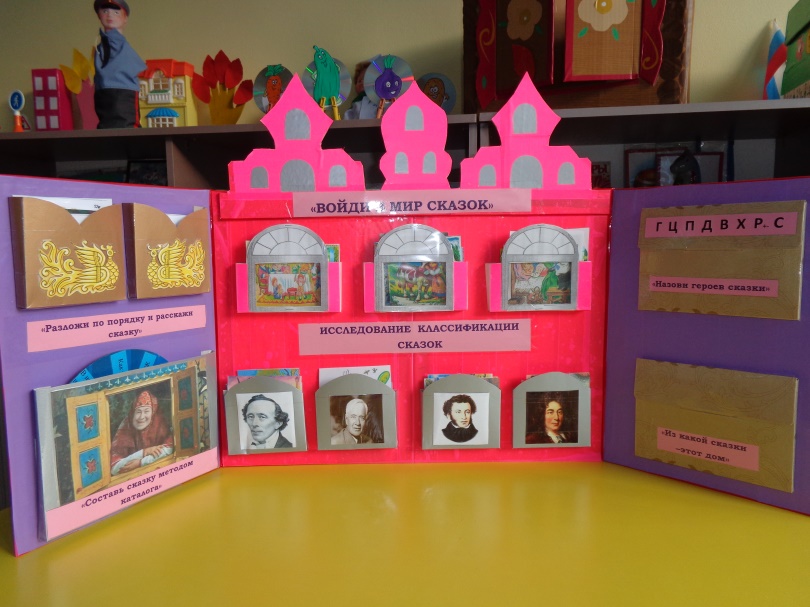  Он является вариативным средством реализации задач  годового плана и основной образовательной программы. Лэпбук «Войди в мир сказок» - небольшая самодельная папка-раскладушка в форме «дворца». Он оформлен окошками, дверками, кармашками в которых размещен материал для игровой и исследовательской деятельности. Предназначен для работы с детьми 5-7 лет. Лэпбук «Войди в мир сказок» позволяет в занимательной игровой форме закрепить определенное содержание речевого развития детей, провести исследовательскую работу (познавательное развитие), в процессе которой ребенок участвует в поиске, анализе и сортировке информации. Кроме того решаются задачи социально-коммуникативного развития –общения детей друг с другом.Содержание лэпбука:Игры«Разложи по порядку и расскажи сказку»- установлениепоследовательности сказочных событий, повышение эффективности пересказа литературных произведений.«Назови героев сказок»1 вариант игры - закрепление знаний детей о героях сказок и их присутствии в разных сказках; 2 вариант игры - проведение анализа героев литературных произведений с помощью алгоритма(герой, проблема ,цель,  действия, помощники, характер, результат, совет герою в форме пословиц и поговорок)«Из какой сказки этот дом» - формирование представлений о разных видах жилищ, пополнение литературного багажа детей сказками разного типа.«Составь картинку и назови сказку»1 вариант игры – формирование мыслительных действий, закрепление знаний детей персонажей сказок по наглядности.2 вариант игры – закрепление знаний детей об основных  различиях народных сказок (бытовые, волшебные, про животных)Исследовательская работаСоставление сказок методом каталога (автор Э.Кунце) Цель: научить ребенка связывать в единую сюжетную линию случайно выбранные сказочные объекты, формировать умение составлять сказочный текст по модели, в которой присутствуют 2 героя (отрицательный и положительный), имеющие свои цели; их друзья, помогающие эти цели достигнуть; определенное место. Модель составления сказки- начало; 1 герой, его цель, характер; 2 герой,проблема; действия героев; помощники (волшебные предметы или волшебники);конец сказки- жизненное правило, название.Классификация сказок – формировать представление о разных видах и типах сказок.1 вариант – формировать умение по картинкам классифицировать сказки на народные и авторские2 вариант – классификация по картинкам: народных сказок (бытовые, волшебные, про животных); авторских по авторам (Пушкин А.С., Г.Х. Андерсен, К. Чуковский,  Ш. Перро.). Обращать внимание детей на выразительные средства, используемые авторами в сказках (образные слова и выражения, эпитеты, сравнения). 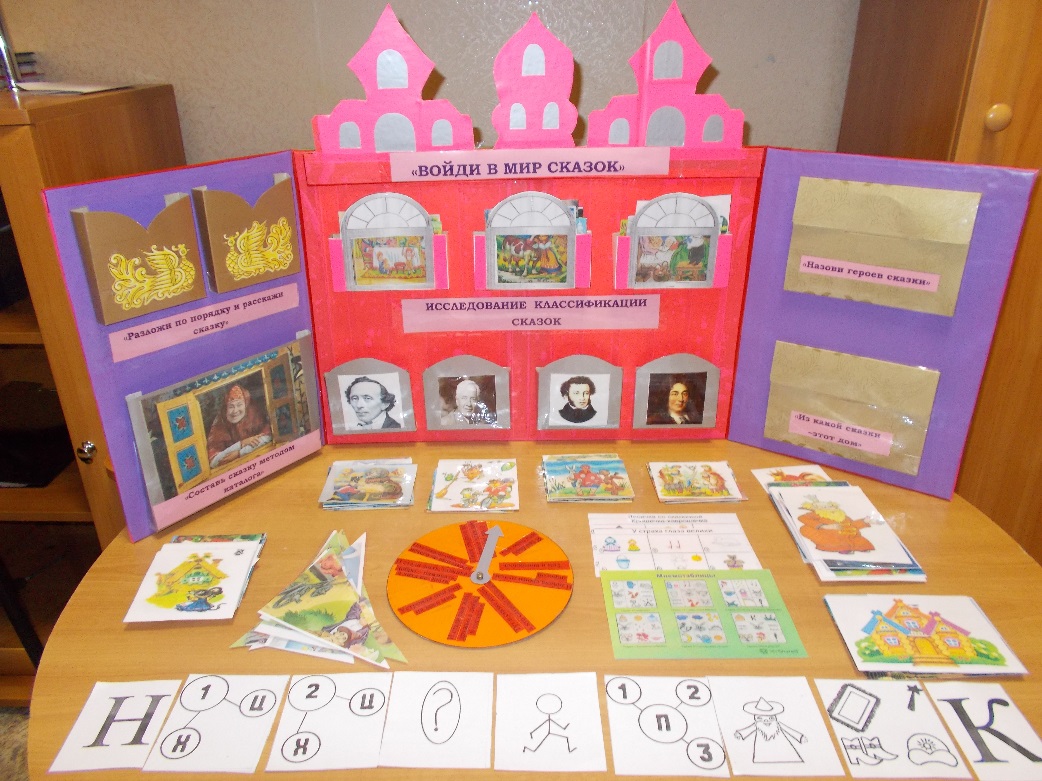 ПРИЛОЖЕНИЕ 8ПАСПОРТ ПРОЕКТА «ПОКОРМИТЕ ПТИЦ ЗИМОЙ»Участники проекта: воспитатели и дети 4-5 лет, их родители.Вид проекта: По количеству участников – групповой;По доминирующему методу – информационно-практикоориентированный;По продолжительности – среднесрочный.Проблема: выяснить как зимуют птицы зимой и может ли человек помочь птицам зимой.Цель: формирование реалистических знаний об окружающем мире, гуманное отношение к зимующим птицам.Задачи: обогащать у детей представления о зимующих птицах нашего края; формировать умения и навыки наблюдения за птицами;учить устанавливать связь между средой обитания и образом жизни птиц;формировать у родителей желание помогать своему ребенку, общаться с ним.План проекта1. Социально –коммуникативное развитиеДидактические игры и упражнения: Разрезные картинки «Зимующие птицы»; «Узнай птиц по описанию»; «Исправь ошибку» или «Что не так?»; «Кто, что любит?» (птицы); «Какой птицы не стало?»;  «Четвертый лишний» (снегирь, грач, синица, воробей);Подвижные и м/п игры и упражнения: «Воробушки и автомобиль»; «Зимующие и перелётные птицы»; «Птички и кошка»; «Воробушки и кот»; «Найди свой домик»; «День-ночь»;  «Найди и промолчи» (игрушка – птичка);«Кто быстрее?» (птицы: воробей и синица… и т.д.); «Кто ушел?» (шапочки птиц);Пальчиковые игры: «Я зимой кормлю всех птиц»; «Зимующие птицы»; «Кормушка»;  «Прилетайте птички»;Трудовая деятельность: Приготовление корма для птиц; очистка кормушек от снега; подкормка птиц; 2. Художественно –эстетическое развитие Изобразительная деятельность:Рисование: «Развесистое дерево» (коллективное рисование) (стр. 56. Комарова Т.С. «Изобразительная деятельность. Средняя группа»); «Красивая птичка» (стр. 65. Комарова Т.С. «Изобразительная деятельность. Средняя группа»);Лепка: «Птичка» (стр. 55. Комарова Т.С. «Изобразительная деятельность. Средняя группа»); «Птички прилетели на кормушку и клюют зернышки» (стр. 65. Комарова Т.С. «Изобразительная деятельность. Средняя группа»);Аппликация: «Снегири на ветке» (коллективная работа);Раскрашивание раскрасок, выставка детского творчества: «Птицы»;Музыка: Д/и «Птички и птенчики»; слушание и пение: «Воробей» М. Красева; «Синичка» М. Красева; «Птичка» М. Раухвергера; Прослушивание аудиозаписи «Голоса птиц»; Музыкально – ритмическое упражнение: «Птичка»Подвижная игра «Чья стайка быстрее соберется?» (с использованием картин зимующих птиц);3.Речевое развитиеЧтение художественной литературы: Л.Н. Толстой «Была зима»; М. Познанская «Снег идет»; И.Тургенев «Воробей»; А.Л. Барто «Снегирь;- И. Поленов «Синичкины кладовки»; Г.Серебрицкий «Берегите птиц»; Л.Квитко «Смелые воробьи»; М.Горький «Воробьишко»;  В.И. Даль «Ворона»; Л.Н. Толстой «Галка»; В.Бианки «Синичкин календарь», «Чей нос лучше?» ;В.Левин «Воробьиное купание»; пословицы и поговорки.Заучивание наизусть: Л. Татьяничева «Снегири»;  З. Александрова «Мы кормушку мастерили…»; В.Берестов «О чем поют воробушки…»;Словесные игры: «Скажи наоборот» (тема «Птицы»: у воробья клюв маленький, а у вороны… большой, и т.д.);  «Один – много» (тема «Птицы»: воробей - воробьи; снегирь- …; синица-… и т.д.); «Назови ласково» (синица - синичка, воробей - …и т.д.); «Загадки – отгадки».Выставка книг о птицах; Рассматривание иллюстраций в книгах. Театрализованные игры: С. Маршак «Где обедал воробей»;4. Познавательное развитиеБеседы: «Зимующие птицы», «Что ты знаешь о них»; «Трудно птицам зимовать» «Пользу или вред приносят птицы?»; «Кто заботится о зимующих птицах»; «Какая птичка что любит?»; «Почему кормушки развешивают повыше от земли»;- - «Меню птиц»; «Как дети с родителями заботятся о птицах зимой?»;ООД Формирование элементарных экологических представлений: «Стайка снегирей на ветках рябины» (стр. 27. Соломенникова «Формирование элементарных экологических представлений. Средняя группа»); «Зимняя прогулка» (интегрированное)+ презентация (итоговое мероприятие по теме «Зима» и проекту «Покормите птиц зимой»; Просмотр презентаций: «Снегири»; «Синицы»;Дидактические игры и упражнения ФЭМП: «Один – много» (тема «Птицы»: воробей - воробьи; снегирь- …; синица-… и т.д.); «Четвертый лишний» (снегирь, грач, синица, воробей); «Какой по счету птицы не стало?»; «Назови, который по счету снегирь» (синичка, воробей..); «Сосчитай всех птиц».Выставки: «Зимующие птицы»; «Любимый корм для птиц»;Наблюдения на прогулке и из окна: Наблюдение за птицами на кормушке. Наблюдение за синичками. Наблюдение за воробьями. Наблюдение за вороной. Наблюдение за птичьими следами на снегу. Наблюдение за поведением птиц у кормушки.5. Физическое развитиеПодвижные и м/п игры и упражнения: «Воробушки и автомобиль»; «Зимующие и перелётные птицы»; «Птички и кошка»; «Воробушки и кот»; «Найди свой домик»; «День-ночь»; «Найди и промолчи» (игрушка – птичка); «Кто быстрее?» (птицы: воробей и синица… и т.д.); «Кто ушел?» (шапочки птиц); «Чья стайка быстрее соберется?» (с использованием картин зимующих птиц);Физкультминутка:- «Снегири».Комплекс утренней гимнастики: «Птичка».Работа с родителями1. Папки – передвижки - «Покормите птиц зимой»;- «Изготовление кормушек для наших пернатых друзей»;2. Консультация - «Почему необходимо помогать птицам зимой?»;3. Акция - «С каждого по зернышку!»4. Буклеты - «Об этом нужно помнить!»;- «Образцы кормушек»;- «План – схема изготовления кормушки из бумажной коробки»;5. Совместное творчество и наблюдения 6. Памятки - «Запомни несколько правил, которые необходимо соблюдать, когда кормишь птиц»;- «Чем подкармливать птиц зимой?»;7. Открытый просмотр ООД Интегрированное итоговое занятие по проекту  «Зимняя прогулка»;8. Презентация проекта «Покормите птиц зимой».ПРИЛОЖЕНИЕ 9ПАСПОРТ ПРОЕКТА «С ЧЕГО НАЧИНАЕТСЯ РОДИНА»Участники проекта: воспитатели и дети 4-5лет, родители.Вид проекта:по количеству участников – групповой;по доминирующему методу – исследовательско-творческий;по продолжительности - среднесрочный      Проблема: Улица это место где мы гуляем, и где находится мой дом, так считают дети. Как показать что улица – это часть города? Каково значение улицы в организации жизни человекаЦель: Сформировать у детей представление об улице, на которой  живут дети, и находится наш детский сад  - как части города, на основе интеграции разных видов деятельности.Задачи: 1. Систематизировать знания детей о жилых домах и зданиях социального назначения улицы Мончегорской, которые способствуют организации жизнедеятельности людей.2. Познакомить с историей возникновения улицы Мончегорской.3. Обогатить словарный запас детей именами существительными и прилагательными, характеризующими объекты улицы.4. Воспитывать интерес к своей улице – как части города Нижнего Новгорода.5.Формировать навыки коллективной работы.6. Привлечь родителей в процесс поисковой деятельности.Протокол проекта1 этап: На первом этапе с детьми в рамках мониторинга была проведена беседа на тему «Моя улица», которая показала, что у детей не сформировано понятие что улица – это часть города, по их мнению, улица это место где они гуляют и где находится их дом. Тем самым перед нами возникла проблема. Дети совместно с родителями, по рекомендации воспитателя, собрали разнообразную информацию об улице Мончегорской из газет, семейных альбомов, журналов, из Интернета. В рамках организованной образовательной деятельности воспитатель провела занятия по ознакомлению с окружающим на тему: «Где мой дом», «Здания родного города»; по рисованию «Дом, в котором я живу», по конструированию из бумаги «Строим улицу». Провели экскурсии совместно с родителями к школе, к спортивным комплексам, пожарной   части.2 этап: На втором этапе создали условия для систематизации знаний детей по трем направлениям : -история улицы Мончегорской;- жилые дома;-объекты социального назначения. Особое внимание уделялось эмоциональному отношению детей к объектам, расположенным на улице. 3 этап: На третьем этапе возникла потребность в составлении модели улицы Мончегорской. Дети решили, что это должна быть карта. Родители Максима Садомовского нарисовали нам карту- схему улицы Мончегорской. Дети обозначили флажками жилые дома, картинками объекты социального назначения. Наделили объекты новыми признаками: жилые дома: размер – этажность; количество – подъезды; следы времени – старые, новые; цвет – окраска домов); объекты социального назначения (размер, цвет, назначениеЗаключительным этапом нашей работы над проектом стало то, что родители совместно с детьми изготовили макеты домов, объектов социального назначения, дорог, тротуаров и зеленых насаждений. А мы со всеми детьми в группе составили макет улицы Мончегорск Презентация проекта проходила в виде экскурсии по улице. Экскурсоводами были дети-участники проекта, а путешественниками педагоги, родители и дети всех возрастных групп. Перед презентацией руководитель проекта знакомила путешественников с историей улицы Мончегорской. Практическая значимость нашего проекта заключается в осознании детьми, что улица -  это часть города и то, что они самостоятельно могут провести экскурсию  по ней, передавая свое эмоциональное отношение к объектам. Перспективная работа заключается во включении всей группы детей в изучении достопримечательностей Автозаводского района и города Нижнего Новгорода.Вступительное слово руководителя проекта перед презентацией.«Называя адрес улица Мончегорская, мы имеем ввиду микрорайон, так как дома расположены сетчато на большой территории. Откуда произошло такое необычное название улицы? Газета «Автозаводец» за 2010 год по этому поводу попыталась дать свое толкование – улица названа в честь одноименного города в Мурманской области Мончегорска. Название этого города связывают с рекой «Монча» - по саамски означает «красивый». Жители Мончегорска, строившие Горьковский автозавод, в память о своей Родине назвали одну из улиц в Автозаводском районе города Нижнего Новгорода -Мончегорской. Ведь именно вокруг автомобильного завода много улиц названо в честь различных населенных пунктов, откуда прибыли строители»ПРИЛОЖЕНИЕ 10ПАСПОРТ ПРОЕКТА «Я ГОРЖУСЬ СВОЕЙ ФАМИЛИЕЙ» Участники проекта: воспитатели и дети 5-6 лет, родители.Вид проекта:по количеству участников – групповой;по доминирующему методу – исследовательско-творческий; по продолжительности – среднесрочный з месяца.Цель: Формирование представлений о семье, её особенностях              Задачи: 1.Расширять представления детей об окружающем мире. 2.Формировать представление о мире семьи, как людях живущих вместе под одной фамилией.3.Способствовать развитию доброжелательности, терпимости, понимания, взаимопомощи в семейной жизни. Воспитывать у детей чувство привязанности, уважения, заботы к членам своей фамилии.4. Воспитывать чувство уважения к фамилиям сверстников.5. Пробуждать интерес к изучению своей фамилии.6. Развивать диалогическую речь. Учить детей составлять рассказы, выступать перед аудиторией с презентацией проекта.План проектаПРИЛОЖЕНИЕ 11ПАСПОРТ ПРОЕКТА «КАК МЫ ПОМОГАЛИ ПЧЕЛАМ»Участники проекта: воспитатели и дети 5-6, родители.Вид проекта:По количеству участников -  фронтальный;По доминирующему методу – исследовательский;По продолжительности – долгосрочный:Проблема: Пчелам на нашей планете угрожает опасность, они могут погибнуть. Поля зарастают сорняками, кустарником, культурных медоносных растений сеется мало. Скоро пчелам негде будет собирать нектар.Цель: Исследование медоносных растения можно разместить на клумбе в детском саду.Задачи:1.Познакомить детей с особенностями жизни пчел2.Систематизировать знания детей о медоносных растениях3.Воспитывать бережное отношение к природе.4.Создать модель будущей клумб.Протокол проекта1 этап-сбор копилок. Первая копилка это копилка информации о жизни пчел, значении их в жизни человека и планеты. Детьми и родителями были подобраны энциклопедии, красные книги природы, информация из Интернета. Родители Ильи Грачева подготовили и провели мультимедийную презентацию о жизни пчел на своей пасеке. Ребятам,  стало интересно узнать, какие растения являются медоносами? Они  стали собирать копилку картинок, фотографий, рисунков медоносных растений. Так как воспитатель  этой группы реализует методический комплекс «Я познаю мир», на занятиях по развитию речи, дети сочиняли  загадки, рифмовки и сказки по моделям. Собрали копилку речевого творчества по данной проблеме. 2 этап – создание картотеки. На этом этапе провели классификацию медоносных растений: деревья, кустарники, травы, культурные растения, декоративные растения. Проводили игры: «Да-нет» классификационную; «Найди пару по главному делу», «Найди звено в цепочке», «Назови по частям целое». Дети исследовали, какие медоносные растения есть на территории детского сада. Прошли экскурсией вокруг детского сада, посмотрели фотографии с конкурса «Детский сад – цветущий сад» и выяснили, что у нас имеются, медоносные растения:- береза, рябина, яблоня, вишня, каштан;- сирень, смородина- клевер, мать-мачеха, одуванчик- горчица, гречиха, календула, мята.Отметили на карте территории ДОУ, которую  нарисовала мама Димы Ракова, свои находки. Кроме того дети заметили, что красивых декоративных цветов у нас много, а вот медоносов нет. Решили создать клумбу с декоративными медоносными растениями.3 этап –решение творческой задачи. Из наблюдений на территории ДОУ и из собранной информации дети узнали, что медоносные растения все любят солнце. Возникла проблема, как разместить цветы на будущей клумбе, чтобы им всем было достаточно солнца?Провели исследование на морфологической таблице по 4 признакам (цвет, размер, время цветения, влажность) Определили, что самые высокие растения эхинацея и подсолнечник, средние по росту фацелия и василек, низкорослые крокусы, примула, алиссум.4 этап – составили модель будущей клумбы в цвете. Дети решили, что она должна быть в форме соты.  Высокие эхинацею и подсолнухи разместили на заднем плане.Василек, фацелию в середине клумбы волнами, потому что они голубые и синие.По краям низкорослые растения – разноцветные крокусы, примулу- они будут цвести ранней весной и алиссум, он будет цвести летом. На этом этапе играли с детьми в игру «Да-нет» на плоскости. Посеяли семена цветов на рассаду. 5 этап – презентация проекта. Презентация проекта проходила в виде экскурсии по будущей клумбе. Экскурсоводами были дети –участники проекта, а путешественниками педагоги ДОУ. родители и дети всех возрастных групп. Практическая значимость нашего проекта заключается в осознании детьми того, что они могут своим интеллектуальным и практическим трудом могут помочь спасти пчел на планете.Наш проект не закончен. Весной мы посадим рассаду на клумбу и будем вести наблюдение за пчелами. В дальнейшем мы будем искать еще разные способы, как помогать пчелам.Сказка «Дружба – это чудо»(сочинили дети с воспитателем)Давным-давно на краю леса стояла большая ель. Понравилась она людям, спилили они красавицу на Новый год. Остался после нее пенек. Дружная пчелиная семья построила в нем свой улей. В этом улье родилась маленькая пчелка Жужа. Целыми днями пчелы летали над лугом, собирали нектар. Вот однажды на лугу Жужа увидела маленькую девочку. Сначала испугалась и хотела улететь. Но девочка была такая добрая, не рвала цветы, не ловила насекомых, а просто любовалась красотой луга. Это была дочка лесника – Ариша. Жужа подлетела к Арише и начала кружить вокруг нее. Девочка смело подставила ладошку и пчелка села ей на руку. Так началась дружба девочки и маленькой пчелки Жужи. Однажды, случилась беда, на пенек набрел медведь и раззорил пчелиный улей. На улице был сентябрь, пчелиную семью ждала гибель. Тогда пчелка Жужа обратилась за помощью к Арише.  Девочка попросила папу-лесника помочь пчелам. Он сделал для пчел теплый улей, накормил их сиропом. Так они прожили всю зиму. А весной Ариша посадила для пчел много цветов-медоносов. С тех пор и началась дружба пчел и людей.ПРИЛОЖЕНИЕ12ПАСПОРТ ПРОЕКТА «КАКАЯ ОДЕЖДА НУЖНА ВЕСНОЙ»Участники проекта: воспитатели и дети 5-6 лет, родители.Вид проекта:По количеству участников: групповой.По доминирующими методу: познавательно-исследовательский.По продолжительности: среднесрочный.Проблема: Дети старшей группы любят играть в игру «Ателье». Во время игры у них возникла проблема, из какой ткани можно сшить весеннюю одежду для кукол.Цель: расширение и систематизация представлений детей 5-6 лет о назначении, свойствах и качествах ткани.Задачи:Знакомство с разнообразием тканей, их назначением и применением.Исследование свойств разных видов тканей.Активизация и обогащение словарного запаса детей по теме «Одежда», формирование грамматически правильной речи.Создание коллекции весенней одежды для плоскостной куклы.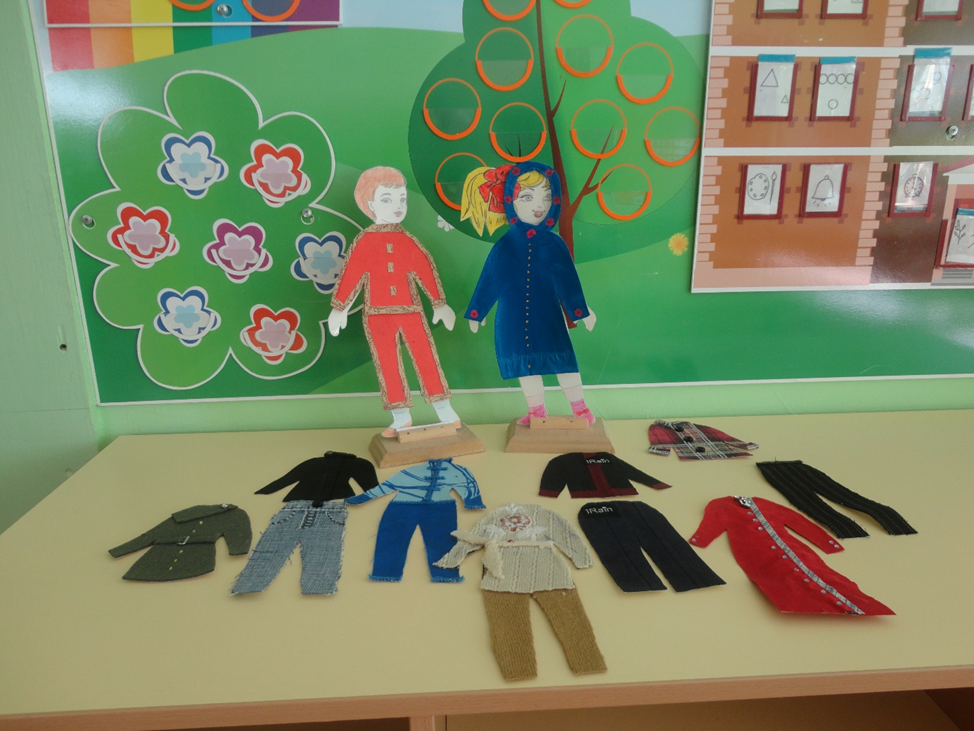 План проекта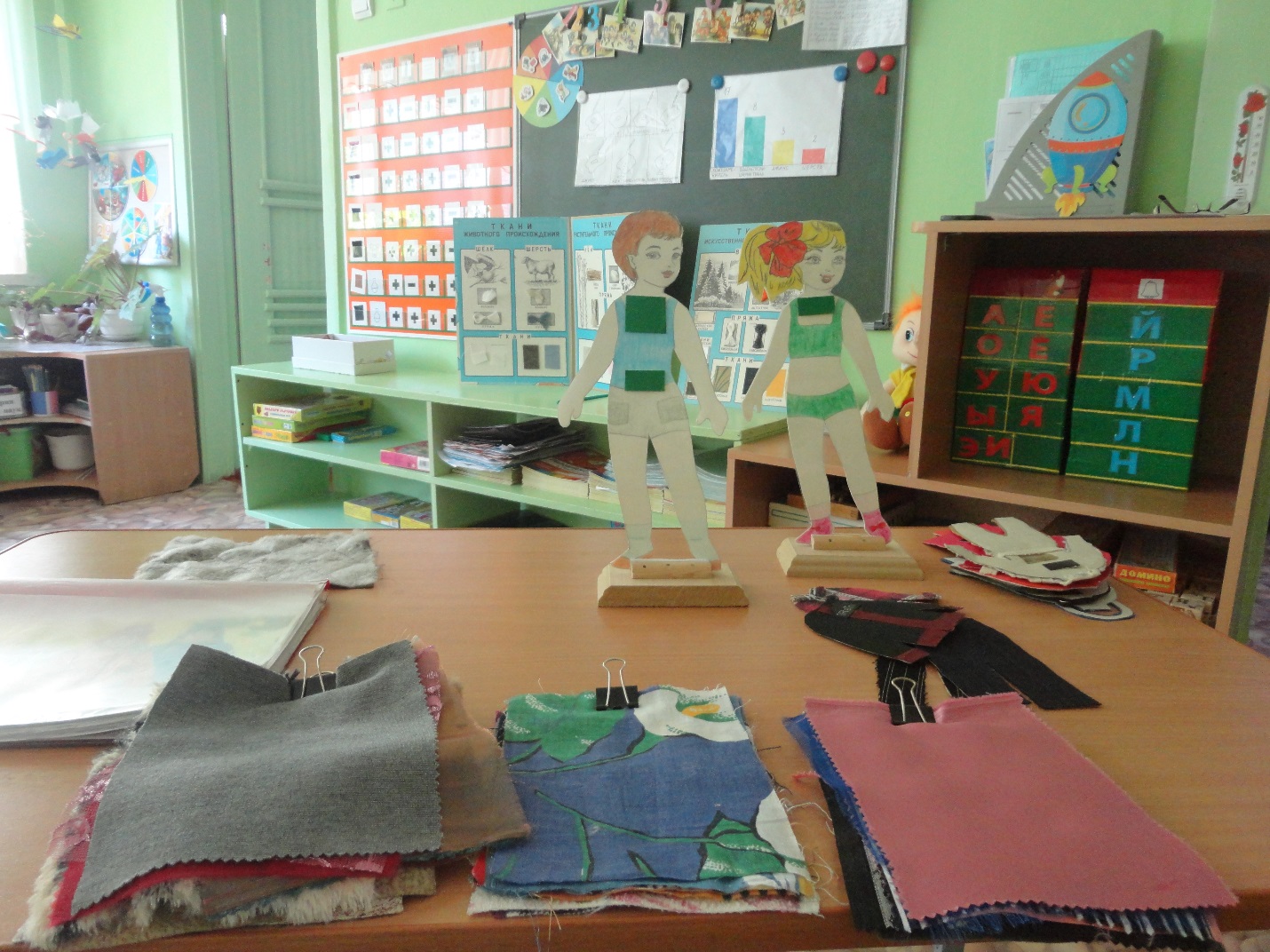 ПРИЛОЖЕНИЕ 13ПАСПОРТ ПРОЕКТА «АЭРОПОРТ БУДУЩЕГО»Участник: воспитатели и дети 6-7лет, родители, родители.Вид проекта: По количеству участников – групповой;По доминирующему методу – По продолжительности – среднесрочный. Проблема: В 2018 году в городе Нижнем Новгороде будет проходить чемпионат мира по футболу. В город приедет более 40 тысяч зрителей и спортсменов. Сможет ли наш аэропорт принять столько людей?Цель: Сформировать у детей устойчивый интерес к познанию объектов окружающего мира и желание их преобразовыватьЗадачи: 1. Систематизировать знания детей об аэропорте – как станции воздушного транспорта.2. Развивать представление о значение аэропорта в жизнедеятельности города.3. Обогатить словарный запас детей словами: аэродром, взлетная полоса, терминал, пассажиропоток, электронное табло, морозоустойчивый, телескопический трап, видеонаблюдение.4. Развивать чувствительность к проблемам, побуждать решать противоречия.5.Формировать социальные навыки: умение договариваться, учитывать мнение других детей.6. Обеспечить партнерские взаимоотношения родителей и детей в решении проблемы.Протокол проекта.1 этап: На первом этапе родители с детьми собирали всю информацию об аэропорте города Нижнего Новгорода из разных источников: книг, газет, журналов, видеофильмов, Интернета, семейных фотоальбомов. Дети не просто приносили информацию, а представляли ее детям группы в виде рассказов  с показом иллюстраций. В организованной образовательной деятельности воспитатель провела занятия по рисованию на тему: «Авиатранспорт»; по конструированию из бумаги-оригами «Самолеты». Образовательная деятельность в режимных моментах была направлена на закрепление умений: ориентироваться по карте, измерению  расстояния от центра города до аэропорта с использованием игрового поля; постройке «Аэропорта» из мягкого конструктора. Родители организовали для детей экскурсию в аэропорт.Самостоятельная деятельность детей состояла в сборе экспонатов выставки моделей самолетов. Были организованы игры «Профессии разные важны», «Да-Нет»  по профессиям.2 этап: На втором этапе дети систематизировали собранный материал, разложив его по папкам: исторические факты деятельности аэропорта; расположение на карте г. Нижнего Новгорода; состав аэродрома и терминала; авиатранспорт и работники аэропорта.3 этап: На третьем этапе возникла потребность в обобщении и выделении основных признаков аэропорта, составление модели. Сначала дети построили лестницу с мини – картинками по содержанию собранного материала, а затем каждую ступень обозначили карточками с  именами признаков: объект – следы времени – направление - части – природный и рукотворный мир.4 этап: «Решение творческих задач» очень заинтересовал детей тем, что им было предложено самостоятельно изменить любой из признаков модели и нарисовать «архитектурный»  проект аэропорта будущего. Все дети принесли  эскизы будущего аэропорта. Наиболее удачным был определен эскиз Короткова Гриши в форме ракеты, который дети доработали вместе с воспитателем на основе знаний об аэропортах других городов и стран (наделили объект новыми признаками).Заключительным этапом стала  презентация проекта  для детей других групп ДОУ, педагогов и родителей.Практическая значимость нашего проекта заключается в осознании детьми того, что после проведенного исследования они могут   описать любой социальный объект по модели и участвовать в преобразовании объектов окружающего мира на благо человека.Перспективная работа заключается в следующем:-использование алгоритма деятельности (модели) по исследованию объектов, разработанного детьми в ходе проекта, для знакомства со всеми достопримечательностями городаПРИЛОЖЕНИЕ 14ПАСПОРТ ПРОЕКТА «СЕКРЕТЫ ТВОРЧЕСТВА ЕВГЕНИЯ ЧАРУШИНА»Участники: воспитанники подготовительной группы.Вид проекта:По количеству участников - подгрупповой; По доминирующему методу – познавательно-творческий;По продолжительности – среднесрочный.Проблема: дети не знакомы с творчеством Е.И.Чарушина, отсутствует интерес к чтению рассказов, недостаточно развиты  исследовательские навыки. Цель ребенка:  выяснить, в чем секрет творчества Евгения Чарушина, почему его книги и иллюстрации интересны детям и взрослым.Цель педагога: создание педагогических условий для формирования предпосылок познавательно-речевого развития и исследовательских навыков дошкольников при исследовании творчества Е.И.Чарушина.Задачи:Познакомить детей с творчеством Евгения Чарушина, обогащая читательский опыт за счет его произведений.Показать детям выразительные средства, индивидуальную манеру передачи образа животного художником-иллюстратором Е.И.Чарушиным, воспитывать интерес к его творчеству, развивать художественное восприятие, желание подражать ему в своей самостоятельной изобразительной деятельности. Формировать устойчивый интерес к художественной литературе.Развивать познавательные интересы детей, любознательность и наблюдательность, желание проводить исследование: искать ответы на вопросы, высказывать догадки и предположения, делать простейшие выводы. Способствовать формированию у детей экологического сознания: умение наблюдать животных, быть терпимыми к ним, проявлять заботу  и внимание.Этапы работы над проектомНа первом этапе родители воспитанников помогли собрать  разнообразный литературный  и наглядный материал: произведения  Е. И. Чарушина, его иллюстрации  к книгам В.Бианки, С.Маршака, М.Горького и др., фотографии, материалы о биографии,  творчестве и деятельности и т. д. Некоторые книги и иллюстрации  дети принесли из дома, остальные  собрали  в  детском  саду.  Оказалось, что книги Евгения Чарушина  есть во многих группах, только они разного содержания: у малышей это книги «На  нашем дворе»,   «Про больших и маленьких», в старших группах были книги «Моя первая зоология», «Цапля», «Волчишко».  Мама Оли С. принесла для просмотра  мульфильмы «Чуффык» и  «Топтыжка», снятые по рассказам и с использованием иллюстраций Евгения Чарушина. Дети с удовольствием посмотрели и обсудили их.  Познакомившись с биографией Чарушина, ребята узнали, что в этом году у него юбилей: 115 лет со дня рождения и решили устроить посвященную этой дате выставку книг и рисунков. 2. На втором этапе, после изучения  собранных  материалов, была проведена классификация  рассказов. Дети заполнили морфологическую таблицу, разделив прочитанные произведения на 3 темы:                                                      Рассказы про Томку -  это серия рассказов про маленького щенка:                                                                    «Как Томка плавать научился»,  «Томка испугался», «Томкины сны» и др.Про Никитку и его друзей –  рассказы  про сына Никиту и его друзей.                                                  Например: «Рябчонок», «Никита-доктор», «Цапля».Про разных животных  –  рассказы «Верный Трой»,  «Волчишко»,                                                           « Медвежата», «Что за зверь?»  «Медведь-рыбак» и др.3.  Познакомившись с биографией и творчеством писателя, дети с удивлением отметили, насколько разносторонне талантлив был Евгений Чарушин. Свои знания ребята отразили в модели, заложив в нее следующее содержание:Евгений Чарушин с детства любил и изучал животных, заботился о них.  Он проявил себя как человек, знающий и любящий мир природы, умеющий рассказывать детям о ней, и ненавязчиво учить малышей доброму, бережному к ним отношению. Он  писал рассказы о самых разных животных, а еще  о звериных детенышах – маленьких  и еще совсем беспомощных.Он  один из лучших художников-анималистов. Равных ему не было. На его рисунках звери всегда пушистые, мягкие, словно живые. Один его рисунок был приобретен Государственной Третьяковской галереей. Он иллюстрировал не только свои книги, но и книги других детских писателей: Бианки, Маршака, Пришвина и др.Евгений Чарушин писал не только рассказы, но и небольшие стихи о животных.Писатель и художник пробовал себя и в скульптуре. Его фарфоровые звери были такими же теплыми и мягкими, как нарисованные зверюшки.Молодого Чарушина друзья называли « Евгеша-изобретатель», за то, что он постоянно что-то изобретал. Например, он изобрел водные лыжи.                        В процессе знакомства с творчеством писателя, были организованы дидактические речевые игры «Отгадай загадку»,  «Дай характеристику герою рассказа», «Узнай по отрывку рассказ»  и др.  В игре-пантомиме «Угадай, кто это?» дети с удовольствием изображали зверей и птиц, о повадках и образе жизни которых узнали из произведений Е. И. Чарушина.                          4. Была организована тематическая  встреча  в детской библиотеке им.А. С. Макаренко «Пушистые и пернатые», где ребята продолжили знакомство с творчеством любимого писателя. Они активно отвечали на вопросы викторины по прочитанным произведениям, угадывали животных по звукам и повадкам. Добрые и мудрые истории Евгения Чарушина, проникнутые настоящей любовью к родному краю и бережным отношением к братьям нашим меньшим, очень полюбились ребятам, им захотелось прочитать и другие произведения автора.Свои впечатления от рассказов писателя дети отражали в рисунках, стараясь подражать манере изображения Чарушина – художника. Освоив метод рисования тычком, ребята смогли передать пушистую, мягкую шерстку выбранного зверюшки. По своим рисункам они сочинили небольшие рассказы и оформили их в книжки-малышки. Следующим этапом стало создание  детской книжки о забавных историях, произошедших с домашними питомцами детей, также с иллюстрациями авторов. Чтение рассказов Е. Чарушина обязательно сопровождалось его обсуждением.  Ребята отмечали те характеристики, что отличают его произведения, делают их интересными, запоминающимися. Выделенные признаки  и характеристики  легли в основу модели,  которая помогла ответить на вопрос: в чем же секрет творчества Евгения Чарушина?Модель объединила следующие признаки:Его рассказы про животных: больших и маленькихОни добрые и учат  читателей  проявлять добрые чувства по отношению к живой природе В книгах много выразительных и запоминающихся иллюстрацийРассказы Чарушина  веселые, иногда шутливыеИз них мы узнаем полезную информацию о животных, их поведении в природе, повадкахРассказы заставляют задуматься   об отношении к животным, формируют заботливое, бережное отношение  к нимРассказы очень интересные, по ним даже сняты  мультфильмы.  Модель стала своеобразным алгоритмом   составления   рассказа  о  творчестве писателя.  Результат проектной деятельностиДети оформили выставку, посвященную юбилею Е. И. Чарушина, где собрали его  книги, поместили  портрет,  свои рисунки, книжки с рассказами  о животных, выпущенную стенгазету, посвященную его творчеству. Презентация  проекта была проведена и для старших дошкольников, и для педагогов ДОУ, и для родителей.В итоге проведенной работы можно отметить следующие результаты:Интерес детей к книгам стал более устойчивым, осознанным и мотивированным;отмечается появившейся интерес к обсуждению прочитанного, знание и понимание детьми литературных произведений, представления о творчестве детских писателей и иллюстраторов книг; дети научились анализировать произведение, стали делиться мнениями, рассуждать, делать выводы о прочитанном; наблюдается повышение уровня коммуникативной компетентности, обогащение словаря; родители записались с детьми в библиотеку им.А.С.Макаренко; отмечается внимательное, доброе отношение детей к животным, желание заботиться о них.  Надеемся, что положительное отношение к книге, к процессу чтения, воспитанное в дошкольном возрасте, станет фундаментом успешного обучения ребенка в школе.  И книга станет добрым другом, советчиком и помощником ребенка на протяжении всей жизни.Описательные рассказы детей, составленные по рисункам животных.Ксюша С.,6 летПро зайца.Жил-был в лесу заяц. Прискакал он на поляну, чтобы поиграть и повеселиться. Он был серый, мягкий, пушистый. У него слишком большие уши и длинные усы. Он умеет играть на разных музыкальных инструментах, а сейчас играет на барабане. Он веселый и ласковый. Зовут его Ласка.Лиза С.,6 летВеселье мышей.Жили-были в норке четыре мышки. Вышли они как то погулять. Были они серо-черно-белого цвета. На животе у всех  белое пятнышко, длинный черный хвост. Глазки у мышек как блестящие бусинки. Мыши любят веселиться, залезли на пенек и танцуют. Они по характеру трусливые, но веселые. Танцуют и весело поют песенку. Их зовут Пушок, Кушок, Веселок и Длиннохвост.Маша С., 7 летМурка.Жил-был маленький котенок. Пришел он погулять на полянку, с бабочками поиграть. Он розовый, пушистый, с короткими лапками и длинными усами. У него полосатый хвост, маленькие ушки и темный носик.  Котенок сидит и смотрит на бабочку, хочет ее поймать. Он ловкий, умный, быстрый. Зовут его Мурка.Степан Б., 6 летСторожевая собака.Жила-была собака. Жила она в будке, на краю деревни. Она серая, с черными пятнами. Голова у нее треугольная, хвост короткий. Хоть она и большая, но лает, как щенок. Шерсть у нее густая, мягкая. Она любит трюки показывать, чтобы ее почесали по брюшку. А вообще, эта собака серьезная, охраняет деревенское  поле. Зовут ее Мухтар, Муха.Оля С., 7 лет.Воробьишко.Жил-был маленький птенец. Его звали Воробьишко. Он был очень голодный. Один раз он спал, а мама с папой улетели за едой. Птенец проснулся и начал искать маму по всему гнезду. Маму не нашел и стал пытаться взлететь. У него получилось, он взлетел и тут увидел маму с папой. Они несли много червей. Мама с папой обрадовались, что Воробьишко научился летать. Дали ему червяка, он его проглотил. И они вместе потом все начали летать по деревне.№ВопросДаНе совсемНет1Нравится ли Вам наш детский сад?22612Доверяете ли Вы воспитателю вашего сына или дочери?25313Какие отношения преобладают между воспитателями и родителями в группе, которую посещает Ваш ребенок?Доброжела-тельные27Равнодуш-ные2Конфликт-ные04Есть ли единство педагогических требований у Вас и педагогов к вашему ребенку?181016Является ли для Вас педагоги группы источником поддержки вашей компетентности как родителя?22707Предоставляется ли Вам право присутствовать в разные режимные моменты и наблюдать деятельность детей?24508Можно назвать взаимоотношения между родителями группы «партнерскими»?91919По вашему мнению, педагоги учитывают индивидуальные особенности каждого ребенка?227010Вы проявляете инициативу в проведении просветительских мероприятий для родителей, предлагает воспитателю свою помощь, делитесь своими идеями?3719№п/п                                ВопросыответыИнформированность родителей о деятельности ДОУ1.Обращаете ли вы внимание на информационные стенды, висящие в группе:    а) всегда    б) иногда    в) не вижу смысла на них смотреть.25%55%20%2.Какую информацию Вы узнаете от педагогов:    а) об образовательном процессе;    б) о целях и задачах воспитания и обучения детей;     в) о режиме работы;     г) о питании;    д) о возможных профилактических мероприятиях;    е) оздоровлении и физическом развитии;   ж) подготовке ребенка к школе;    и) ежедневных достижениях ребенка;     к) негативную информацию о ребенке;    л) совсем не получаю информацию; 85%77,2%100%91,4%60%45,6%20%10%0%0%3.Удовлетворены ли Вы информацией, получаемой от воспитателя?     а) да     б) нет     в) частично36,8%12%51,2%4.Почему Вы не обращаетесь к педагогам детского сада за помощью?  а) не вижу смысла  б) не вижу особых трудностей и справлюсь сам   г) нет необходимости0%55%45%Вовлеченность родителей в образовательный процесс ребенка.5.Какие формы работы ДОУ с семьей предложены Вам в детском саду?а) информационный стендб) беседав) собраниег) сайт ДОУ11,4%72,9%27,1%4,3%6.Какие из известных форм совместной работы ДОУ и семьи Вы бы отметили как интересные, полезные:    а) родительские собрания;    б) консультации, индивидуальная помощь семье;    в) семейный клуб;    г) практические семинары, тренинги, мастер-классы;    д) посещение родителями занятий в детском саду с их Продолжение таблицы 2последующим обсуждением;    е) совместные праздники и развлечения;67,1%38,6%27%4,3%25,3%50%7.Как часто Вы участвуете в совместных с ДОУ мероприятиях, посвященных работе с семьей?    а) постоянно, стараюсь принимать участие во всех мероприятиях;    б) очень редко;    в) никогда, считаю это бесполезной тратой времени.43%57%0%8.От чего зависит Ваше участие/неучастие в жизни ДОУ?     а) от наличия свободного времени;    б) от желания;    в) от понимания необходимости для развития ребенка;    г) затрудняюсь ответить.74%15%9%2%9.Как Вы относитесь к совместной проектной деятельности?    а) настроены позитивно, готовы сотрудничать,    б) отсутствует четкое представление о системе совместной работы      родителей и педагогов23%77%10.Считаете ли Вы себя грамотными воспитателями своего ребенка, понимаете ли его, стараетесь не наказывать?    а) да    б) нет    в) затрудняюсь ответить60%35%5%11.Кто, по Вашему мнению, должен заниматься воспитанием и обучением ребенка?    а) ДОУ    б) семья    в) семья и ДОУ совместно70%10%20%12.    Из какого источника Вы получаете педагогическую информацию?       а) СМИ (газеты, журналы, телевидение);       б) педагогическая и психологическая литература;       в) консультации у воспитателя и психолога в детском    саду;       г) интуиция, жизненный опыт;       д) советы знакомых;35%24%26%15%0%ВозрастНазвание проектаЦели проектаЦели проекта№ прило-женияВозрастНазвание проектаДетиРодители№ прило-жения4-5 лет«Издательское бюро».«Покормите птиц зимой».«С чего начинается родина»Развитие и обобщение представлений о безопасном поведении на дороге через приобщение детей 4-5 лет к культуре словотворчества.Формирование у детей осознанного отношения к наблюдению. Выяснить признаки приспособления зимующих птиц,Формирование у детей представления об улице, на которой  живут дети, и находится наш детский сад  - как части города, на основе интеграции разных видов деятельности.Формирование родительской компетентности в вопросах ПДД и культуры словотворчестваРасширении представления и обогащения знаний родителей по вопросам экологии, через организацию совместной проектной деятельностиФормирование детско-родительских отношений в процессе совместной творческой деятельностиСм.прил.№5См.прил. №8См.прил.№95-6 лет«Я горжусь своей фамилией».«Как мы помогали пчелам».Продолжение таблицы 3«Одежда весной»Формирование представлений о семье, её историиИсследование медоносных растений, которые будут размещены на клумбе в детском саду.Расширение и систематизация представлений детей 5-6 лет о назначении, свойствах и качествах ткани.Повышение педагогической компетентности и поддержка уверенности родителей в собственных педагогических возможностяхФормирование навыка совместной работы и общения сдетьми в группе.Развитие креативных способностей родителей участников проекта в совместной деятельности См.Прил.№10См.Прил.№11См.Прил.№126-7 лет«Войди в мир сказки».«Аэропорт будущего -2018».«Секреты творчества Евгения Чарушина»Формирование у детей интереса к чтению сказок, обсуждению прочитанного произведения.Формирование у детей устойчивого интереса к познанию объектов окружающего мира и желание их преобразовыватьВыяснение, в чем секрет творчества Евгения Чарушина, почему его книги и иллюстрации интересны детям и взрослым.Приобщение родителей к воспитательно-образовательному процессу в группе, созданию атмосферы сотрудничества, реализации художественно – речевых способностей родителей.Создание единого воспитательно–образовательного пространства на основе доверительных партнерских отношений Создание педагогических условий для формирования предпосылок познавательно-речевого развития и исследовательских навыковСм.прил.№См.прил.№13См.прил№14Этапы проектированияДействия воспитателяДействия родителейДеятельность детейПодготовительный(постановка проблемы)Определяет проблему (цель), задачи, результаты и продукт проектаВхождение в проблему, принятие задачи, дополнение новыми идеямиПланируют предстоящие дела и определяют средства.Принимают участие в обсуждении проблемы, плана предстоящих дел, определении средств реализации.Аналитический(сбор копилок, создание картотек и модели)Собирает информацию и планирует работу в рамках проекта; создает условия для реализации проекта; помогает детям грамотно планировать деятельность в решении поставленных задачПроводят совместный поиск информации в литературе, Интернете, обращаются за помощью к специалистам.Анализируют, дискутируют, предлагают выбор модели –аналога.Составляют алгоритм действий, распределяют обязанности и поручения.Организуют совместный поиск информации. Задают вопросы взрослым и самостоятельно ищут ответы. Отстаивают свои позиции в дискуссии, принимают поручения, договариваются с другими участниками проектирования.Основной(решение творческих задач, создание продукта)Продолжение таблицы 4Привлекают детей к достижению намеченного плана по заранее разработанному алгоритму.Организует различные виды деятельности (творческую, экспериментальную, продуктивную); оказывает необходимую помощь; направляет и контролирует осуществление проекта.Привлекают детей к достижению намеченного плана по заранее разработанному алгоритму. Реализуют основные совместные действия (экскурсия, поход в библиотеку, чтение литературы, разучивание, рассматривание, сравнение, согласование, экспериментирование, приобретение, оформление, изготовление, беседы, обсуждения и т.д).Готовят сюрпризы и призы втайне от других.Проводят совместные и индивидуальные репетиции.Участвуют в экскурсии, походе в библиотеку, чтении литературы, беседах, обсуждениях.Готовят сюрпризы, обращаются за помощью тогда, когда невозможно сделать самостоятельно что-либо.Презентационный(презентация)Подготовка к презентации. ПрезентацияВ обусловленный срок участвуют в представлении (участниками проекта и гостями) продукта проектной деятельности.Наряду со взрослыми участвуют в представлении (участниками проекта и гостями) продукта проектной деятельности на равных.Рефлексивный(выход на новый проект)Осмысление результатов, хода работы, действий каждого, выявление причин успехов и неудач на каждом этапе. Обсуждение с детьми не только чему они научились, но как они достигли поставленных целейЗадают вопросы: Что получилось? Получилось ли то, что хотелось? Узнали ли мы что-нибудь новое? Что нас удивило и порадовало? Что нам понравилось больше всего? Что нужно изменить в следующий раз?Отвечают на вопросы и задают их. Намечают темы следующих проектов.Совместная деятельность педагога и детейСамостоятельная деятельность детейСоздание условий для проектной деятельностиРабота с родителямиПодготовительный этап        Подготовительный этап        Подготовительный этап        Подготовительный этап        Беседа «Мы по улице идем»Рассматривание иллюстрации «Виды транспорта»Аппликация «Электро-транспорт»,»Пешеходный переход со светофором»Беседа «Назови правильно»Игра –инсценировка «На машине»Н.ПавловаДидактические игры: «Сложи картинку»;«Найди лишнее».Сюжетно-ролевая игра «Автобус»Подвижная игра «Воробышки и автомобили»Выставка «Машины»Картотека дидактических игрИзготовление модуля «Автобус»Папка –передвижка с отображениемидеи проекта,погружение родителей в проект.Сбор информации по теме проекта из Интернета.Оформлениеигровых модулей для подвижных игр-транспорт,дорожные знакиОсновной этапактивной творческой деятельности детей и взрослыхОсновной этапактивной творческой деятельности детей и взрослыхОсновной этапактивной творческой деятельности детей и взрослыхОсновной этапактивной творческой деятельности детей и взрослыхЧтение и разучиваниестихотворений«С мамой перейти дорогу»«Посмотри налево-посмотри направо»«Светофор»,«Зебра»,«Не беги через дорогу»,«На дороге не играй»Экскурсия к пешеходному переходуБеседа по макету «Устройство дороги»Рисование«Моя улица», «Транспорт»,«Светофор»Знакомство с пособием «Тетушка Рифма»Развлечение «Смешные рифмы»Дидактические игры «Дорожное лото», «Рисуем по трафарету»Игра –инсценировка «На машине»Н.ПавловаСловесные игра с мячом «Парочки»Сюжетное обыгрывание рифмы.Раскраски «Дорожное движение»«Автомобили»Изготовление пособия «Тетушка Рифма»Оформление макетапроезжей частиИзготовление дидактических игр из нестандартного материалаПодбор картинок –парочек (например картина – машина- корзина)Пошив костюмов для инсценировки (волк, заяц,лиса, медведь)Подбор аудиозаписей актерского чтения стихотворенийПодбор стихов о ПДДСоставление и схематизация сравненийРассматривание иллюстраций из серии «Профессии»Решение проблемных ситуаций «Найди нарушителей ПДД»Знакомство с пособием «Царица загадок»Кукольный театр «Бездельник Светофор»С.МихалковаДидактическая игра «Что нужно водителю», «Учим правила»,«Угадай дорожный знак», «Сравни и назови»,«Почини технику»Подвижная игра «Будь внимательным»Конструирование «Транспорт» Работа с пособиями «Тетушка Рифма»«Царица Загадка»Изготовление пособия составления загадок«Царица Загадка»Оформление книжек –малышек«Лимерики от ребят»«Нашизагадки о транспорте»Подбор пословиц и поговорок о ПДДРисование плакатов«Нарушение ПДД»Подбор загадок о ПДД из разных источников.Презентация – заключительный этапИздательского бюро1. Рассказы детей о деятельности по сбору информации совместно с родителями по теме проекта.2. Показ способа составления рифмованных текстов и загадок детьми для родителей, педагогов  ДОУ3. Презентация книжек – малышек с лимериками и загадками.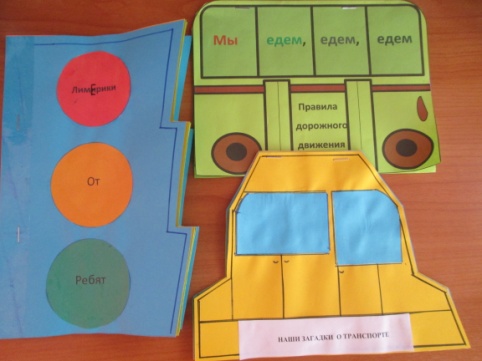 Презентация – заключительный этапИздательского бюро1. Рассказы детей о деятельности по сбору информации совместно с родителями по теме проекта.2. Показ способа составления рифмованных текстов и загадок детьми для родителей, педагогов  ДОУ3. Презентация книжек – малышек с лимериками и загадками.Презентация – заключительный этапИздательского бюро1. Рассказы детей о деятельности по сбору информации совместно с родителями по теме проекта.2. Показ способа составления рифмованных текстов и загадок детьми для родителей, педагогов  ДОУ3. Презентация книжек – малышек с лимериками и загадками.Презентация – заключительный этапИздательского бюро1. Рассказы детей о деятельности по сбору информации совместно с родителями по теме проекта.2. Показ способа составления рифмованных текстов и загадок детьми для родителей, педагогов  ДОУ3. Презентация книжек – малышек с лимериками и загадками.Содержание работы по проектуСодержание работы по проектуСовместная  деятельность педагога с детьмиСовместная  деятельность родителей с детьмиПальчиковая гимнастика «Славная семейка»Эстафета «Помоги маме разобрать сумки»Зимняя эстафета«Папа, мама, я дружная семья»Семейный опыт «Дружная зарядка»Рассказ воспитателя о профессиях (художник, скульптор, писатель)Дидактические игры: «Кем быть», «Ремесла древней Руси», «Кому что нужно»Экскурсия в библиотеку.Беседа о труде библиотекаряСбор информации в Интернете об известных однофамильцах, роде деятельности, исторических фактахБеседа о происхождении фамилии ( от деятельности, места проживания, от названия животных, от имени человека)Дидактические игры: «Хорошо-плохо», «Подари семье – радость»Индивидуальное общение о происхождении своей фамилииСитуация общения «Моя семья – моя фамилия» Творческие игры «Семья», «Библиотека»Решение проблемных ситуаций «Фамилия для Колобка»Театрализованное представление «Фамилия для Буратино»Конкурс «Моя фамилия лучше всех»Анкетирование«Совместный досуг»Инсценировка «Три мамы»Рассказы детей о происхождении своей фамилии.Игры - сравнения «Чья фамилия длиннее» , « Одинаковые звуки»Дидактическая игра «Придумай предложение»Составление рассказов с детьми  «Я и мой папа, лучшие друзья», «Любимый питомец нашей семьи»Беседа «В каждом доме – свои традиции»Рассматривание репродукций картин: «Опять двойка» Ф. Решетникова, «За завтраком» З. Серебрякова. С выставки художника Г.П. Садомовского «Дыхание весны».Рисование на темы: «Моя семья», «Любимое место в городе моей семьи», «Персонажи сказки «Золотой ключик».Знакомство с творчеством известных однофамильцев детей группыИзготовление макета «Генеологическое дерево»,Газета «Я горжусь своей фамилией» Изготовление декораций для театрализованного представления.Чтение: Библиографии писателя Сбитнева Ю.Н., детских рассказов писателя Сбитнева.;Рассказов «Сестры», «Данилка и пилка»;Сказок «Бабушка Заботушка», «Родные вещи»Разучивание стихотворений: «Дядя Степа милиционер»«Наш дом», «Дедушка и внучка», «Бабушка болеет», «Я лечу на снегокате».Разучивание песен: «Моя семья» (муз. И сл. Е.Гомоновой), «Вальс – каприз» А.Рубинштейна«Мама», «Папа может»Концерт для мам.Развлечение «Папа самый лучший друг»Рассказ воспитателя «Осторожно –конфеты, шоколад и другие сладости»Игровое упражнение «Меню к 8 марта»Ситуации общения «Как не заболеть в праздничные дни»Совместная деятельность педагога и детейСовместная деятельность педагога и детейСамостоятельная деятельность детейСоздание условий для проектной деятельностиРабота с родителямиПодготовительный этап (копилка и картотека)Подготовительный этап (копилка и картотека)Подготовительный этап (копилка и картотека)Подготовительный этап (копилка и картотека)Подготовительный этап (копилка и картотека)Беседа «Какие виды тканей бывают»Рассматривание иллюстрации «Детская весенняя одежда»Аппликация «Красивая весенняя одежда»,Просмотр презентаций«Откуда появляются ткани?»Чтение художественной литературы «Как рубашка в поле выросла», «Как Петушок брюки шил»Беседа «Какие виды тканей бывают»Рассматривание иллюстрации «Детская весенняя одежда»Аппликация «Красивая весенняя одежда»,Просмотр презентаций«Откуда появляются ткани?»Чтение художественной литературы «Как рубашка в поле выросла», «Как Петушок брюки шил»Сюжетно-ролевая игра «Ателье»Развивающие игры «Поезд времени»,«Что сначала, что потом» -установление причинно-следственных связей.Игра «Назови ткань и расскажи о ее происхождении»Сбор копилки.Создание картотек: - ткани животного происхождения;-ткани растительного происхождения;- ткани искусственного происхождения;- коллекции детской весенней одежды.Папка –передвижка с отображениемидеи проекта,погружение родителей в проект.Сбор информации по теме проекта из Интернета (о видах тканей и фасонах весенней детской одежды)Изготовлениепапок -картотекОсновной этапактивной творческо -исследовательской деятельности детей и взрослыхОсновной этапактивной творческо -исследовательской деятельности детей и взрослыхОсновной этапактивной творческо -исследовательской деятельности детей и взрослыхОсновной этапактивной творческо -исследовательской деятельности детей и взрослыхОсновной этапактивной творческо -исследовательской деятельности детей и взрослыхИсследование Тканей опытным путем:-удержание тепла;-водопроницаемость (опыт с наливанием воды на ткань)Игры с «чудесным экраном»Игра «Где прячутся противоположности».Творческое задание«Юные изобретатели»-улучшение свойств весенней одежды.«Что из чего может быть»-учить детей делать предположения из какой ткани может конкретная одежда.Составление индивидуальныхколлекций весенней одежды с учетом  любимого цвета.Игра «Хорошо – плохо»-  формирование представлений о водопроницаемости тканей и сохранении тепла.Игры «Да –нет», «Чудесный мешочек»- определение поверхности ткани. Игра «Мои друзья» -выявление у ткани заданного признакаСоставление индивидуальныхколлекций весенней одежды с учетом  любимого цвета.Игра «Хорошо – плохо»-  формирование представлений о водопроницаемости тканей и сохранении тепла.Игры «Да –нет», «Чудесный мешочек»- определение поверхности ткани. Игра «Мои друзья» -выявление у ткани заданного признакаПроведение морфологичес-кого анализа всех видов тканей по признакам:влажность, температура, поверхность, цвет, время.Составление модели весеннейодежды с учетом проведенного исследования тканей.Пошив перчатокиз разных видов тканей для проведения экспериментов.Опрос родителей « Одежда из каких тканей более прочная – дольше носится?»Совместное с детьми изготовление комплекта одежды для плоскостнойкуклы.Заключительный этап – презентация: была проведена для детей старших групп, родителей и педагогов1. Рассказы детей о деятельности по сбору информации совместно с родителями по теме проекта.2. Показ результатов исследования на морфологической  таблице.3. Демонстрация  моделей весенней одежды  на плоскостной кукле каждым  участником проекта (продукт): Плащ для девочки. Сшит из водонепроницаемой ткани. Так эта ткань плохо удерживает тепло, у плаща имеется подкладка из синтепона.Драповое пальто. Драп изготавливают из шерсти животных, он теплый и красивый, но  пропускает воду, поэтому в сырую погоду нужно пользоваться зонтом.Комплект одежды для мальчика: брюки из джинсы, куртка из кожезаменителя. Кожезаменитель не пропускает воду, его не продувает ветер, он практичный, долго носится, бывает разного цвета.Двухстороннее пальто для девочки из водонепроницаемой ткани с одной стороны, джинсы с другой стороны. Можно носить менять взависимости от погоды и желания по цвету.Заключительный этап – презентация: была проведена для детей старших групп, родителей и педагогов1. Рассказы детей о деятельности по сбору информации совместно с родителями по теме проекта.2. Показ результатов исследования на морфологической  таблице.3. Демонстрация  моделей весенней одежды  на плоскостной кукле каждым  участником проекта (продукт): Плащ для девочки. Сшит из водонепроницаемой ткани. Так эта ткань плохо удерживает тепло, у плаща имеется подкладка из синтепона.Драповое пальто. Драп изготавливают из шерсти животных, он теплый и красивый, но  пропускает воду, поэтому в сырую погоду нужно пользоваться зонтом.Комплект одежды для мальчика: брюки из джинсы, куртка из кожезаменителя. Кожезаменитель не пропускает воду, его не продувает ветер, он практичный, долго носится, бывает разного цвета.Двухстороннее пальто для девочки из водонепроницаемой ткани с одной стороны, джинсы с другой стороны. Можно носить менять взависимости от погоды и желания по цвету.Заключительный этап – презентация: была проведена для детей старших групп, родителей и педагогов1. Рассказы детей о деятельности по сбору информации совместно с родителями по теме проекта.2. Показ результатов исследования на морфологической  таблице.3. Демонстрация  моделей весенней одежды  на плоскостной кукле каждым  участником проекта (продукт): Плащ для девочки. Сшит из водонепроницаемой ткани. Так эта ткань плохо удерживает тепло, у плаща имеется подкладка из синтепона.Драповое пальто. Драп изготавливают из шерсти животных, он теплый и красивый, но  пропускает воду, поэтому в сырую погоду нужно пользоваться зонтом.Комплект одежды для мальчика: брюки из джинсы, куртка из кожезаменителя. Кожезаменитель не пропускает воду, его не продувает ветер, он практичный, долго носится, бывает разного цвета.Двухстороннее пальто для девочки из водонепроницаемой ткани с одной стороны, джинсы с другой стороны. Можно носить менять взависимости от погоды и желания по цвету.Заключительный этап – презентация: была проведена для детей старших групп, родителей и педагогов1. Рассказы детей о деятельности по сбору информации совместно с родителями по теме проекта.2. Показ результатов исследования на морфологической  таблице.3. Демонстрация  моделей весенней одежды  на плоскостной кукле каждым  участником проекта (продукт): Плащ для девочки. Сшит из водонепроницаемой ткани. Так эта ткань плохо удерживает тепло, у плаща имеется подкладка из синтепона.Драповое пальто. Драп изготавливают из шерсти животных, он теплый и красивый, но  пропускает воду, поэтому в сырую погоду нужно пользоваться зонтом.Комплект одежды для мальчика: брюки из джинсы, куртка из кожезаменителя. Кожезаменитель не пропускает воду, его не продувает ветер, он практичный, долго носится, бывает разного цвета.Двухстороннее пальто для девочки из водонепроницаемой ткани с одной стороны, джинсы с другой стороны. Можно носить менять взависимости от погоды и желания по цвету.Заключительный этап – презентация: была проведена для детей старших групп, родителей и педагогов1. Рассказы детей о деятельности по сбору информации совместно с родителями по теме проекта.2. Показ результатов исследования на морфологической  таблице.3. Демонстрация  моделей весенней одежды  на плоскостной кукле каждым  участником проекта (продукт): Плащ для девочки. Сшит из водонепроницаемой ткани. Так эта ткань плохо удерживает тепло, у плаща имеется подкладка из синтепона.Драповое пальто. Драп изготавливают из шерсти животных, он теплый и красивый, но  пропускает воду, поэтому в сырую погоду нужно пользоваться зонтом.Комплект одежды для мальчика: брюки из джинсы, куртка из кожезаменителя. Кожезаменитель не пропускает воду, его не продувает ветер, он практичный, долго носится, бывает разного цвета.Двухстороннее пальто для девочки из водонепроницаемой ткани с одной стороны, джинсы с другой стороны. Можно носить менять взависимости от погоды и желания по цвету.